2024 г.Конкурсное задание разработано экспертным сообществом и утверждено Менеджером компетенции, в котором установлены нижеследующие правила и необходимые требования владения профессиональными навыками для участия в соревнованиях по профессиональному мастерству.Конкурсное задание включает в себя следующие разделы:1. ОСНОВНЫЕ ТРЕБОВАНИЯ КОМПЕТЕНЦИИ	31.1. Общие сведения о требованиях компетенции	31.2. Перечень профессиональных задач специалиста по компетенции «Управление перевозочным процессом на железнодорожном транспорте»	31.3. Требования к схеме оценки	91.4. Спецификация оценки компетенции	101.5. Конкурсное задание	121.5.1. Разработка/выбор конкурсного задания	121.5.2. Структура модулей конкурсного задания (инвариант/вариатив)	122. СПЕЦИАЛЬНЫЕ ПРАВИЛА КОМПЕТЕНЦИИ	142.1. Личный инструмент конкурсанта	142.2. Материалы, оборудование и инструменты, запрещенные на площадке	153. ПРИЛОЖЕНИЯ	16ИСПОЛЬЗУЕМЫЕ СОКРАЩЕНИЯДС – начальник железнодорожной станции; ДСП – дежурный по железнодорожной станции;ДНЦ –диспетчер поездной;ДСПГ – дежурный по сортировочной горке;ПТЭ – Правила технической эксплуатации железных дорог РФ;ТРА - техническо-распорядительный акт железнодорожной станции;ТП- технологический процесс работы железной станцииПФП – план формирования поездов;ГДП – график движения поездов; НГДП – нормативный график движения поездов;АРМ – автоматизированное рабочее место; АБ – автоматическая блокировка; ПАБ – полуавтоматическая блокировка;  ГИД – график исполненного движения; ИР – искусственная разделка;  МРЦ – маршрутно-релейная централизация;  ВК – вспомогательная кнопка;  СП – стрелочный перевод; СЦБ – устройства сигнализации, централизации и блокировки; ЭЦ – электрическая централизация. ДУ – 2 (ДУ – 3) – журнал движения поездов; ДУ – 46 – журнал осмотра путей, стрелочных переводов, устройств СЦБ, связи и контактной сети; ДУ – 47 – журнал поездных телефонограмм; ДУ – 50 – путевая записка; ДУ – 52 – разрешение на отправление поезда при полуавтоматической блокировке при закрытом выходном светофоре;  ДУ – 54 – разрешение на отправление поезда при автоматической блокировке при запрещающем выходном светофоре;  ДУ – 55 – извещение о движении поезда на однопутных перегонах при перерыве всех средств сигнализации и связи;  ДУ – 56 – разрешение на отправление поезда при перерыве действия всех средств сигнализации;  ДУ – 58 – журнал диспетчерских распоряжений;  ДУ – 60 - книга для записи предупреждений на поезда; ДУ – 61 - бланк предупреждений; ДУ - 64 - разрешение на отправление восстановительного поезда или локомотива на закрытый перегон для оказания помощи. 1. ОСНОВНЫЕ ТРЕБОВАНИЯ КОМПЕТЕНЦИИ1.1. ОБЩИЕ СВЕДЕНИЯ О ТРЕБОВАНИЯХ КОМПЕТЕНЦИИТребования компетенции (ТК) «Управление перевозочным процессом на железнодорожном транспорте» определяют знания, умения, навыки и трудовые функции, которые лежат в основе наиболее актуальных требований работодателей отрасли. Целью соревнований по компетенции является демонстрация лучших практик и высокого уровня выполнения работы по соответствующей рабочей специальности или профессии. Требования компетенции являются руководством для подготовки конкурентоспособных, высококвалифицированных специалистов / рабочих и участия их в конкурсах профессионального мастерства.В соревнованиях по компетенции проверка знаний, умений, навыков и трудовых функций осуществляется посредством оценки выполнения практической работы. Требования компетенции разделены на четкие разделы с номерами и заголовками, каждому разделу назначен процент относительной важности, сумма которых составляет 100.1.2. ПЕРЕЧЕНЬ ПРОФЕССИОНАЛЬНЫХ ЗАДАЧ СПЕЦИАЛИСТА ПО КОМПЕТЕНЦИИ «УПРАВЛЕНИЕ ПЕРЕВОЗОЧНЫМ ПРОЦЕССОМ НА ЖЕЛЕЗНОДОРОЖНОМ ТРАНСПОРТЕ»Таблица №1Перечень профессиональных задач специалиста1.3. ТРЕБОВАНИЯ К СХЕМЕ ОЦЕНКИСумма баллов, присуждаемых по каждому аспекту, должна попадать в диапазон баллов, определенных для каждого раздела компетенции, обозначенных в требованиях и указанных в таблице №2.Таблица №2Матрица пересчета требований компетенции в критерии оценки1.4. СПЕЦИФИКАЦИЯ ОЦЕНКИ КОМПЕТЕНЦИИОценка Конкурсного задания будет основываться на критериях, указанных в таблице №3:Таблица №3Оценка конкурсного задания1.5. КОНКУРСНОЕ ЗАДАНИЕОбщая продолжительность Конкурсного задания: 16 ч.Количество конкурсных дней: 3 дня.Вне зависимости от количества модулей, КЗ должно включать оценку по каждому из разделов требований компетенции.Оценка знаний участника должна проводиться через практическое выполнение Конкурсного задания. В дополнение могут учитываться требования работодателей для проверки теоретических знаний / оценки квалификации.1.5.1. Разработка/выбор конкурсного заданияКонкурсное задание состоит из семи модулей, включает обязательную к выполнению часть (инвариант) - шесть модулей, и вариативную часть - один модуль. Общее количество баллов конкурсного задания составляет 100.Обязательная к выполнению часть (инвариант) выполняется всеми регионами без исключения на всех уровнях чемпионатов.Количество модулей из вариативной части, выбирается регионом самостоятельно в зависимости от потребностей работодателей региона в соответствующих специалистах. В случае если ни один из модулей вариативной части не подходит под запрос работодателя конкретного региона, то вариативный (е) модуль (и) формируется регионом самостоятельно под запрос работодателя. При этом, время на выполнение модуля (ей) и количество баллов в критериях оценки по аспектам не меняются (Приложение 3. Матрица конкурсного задания).1.5.2. Структура модулей конкурсного задания (инвариант /вариатив)Модуль А.  «Выполнение работы дежурного по железнодорожной станции при нормальной работе устройств железнодорожного транспорта» (инвариант)Время на выполнение модуля 2 часаЗадания: Решение профессиональных задач по организации работы железнодорожной станции: выполнение должностных обязанностей дежурного по железнодорожной станции, организация приёма, отправления и пропуска поездов, маневровой работы на железнодорожной станции, в соответствии с графиком движения, расписанием движения транспортных средств и ТРА железнодорожной станции с заполнением необходимой документации, соблюдая регламент переговоров при организации движения поездов и маневровых передвижениях, строго придерживаясь требований нормативной документации. Конкурсное задание Приложение 5.Модуль Б.  «Проектирование основных элементов транспортной инфраструктуры» (инвариант)Время на выполнение модуля 2 часаЗадания: Решение профессиональных задач по проектированию железнодорожной станции: разработка схемы железнодорожной станции, нумерация путей и стрелочных переводов, определение типа и места установки светофоров на станции.Конкурсное задание Приложение 6.Модуль В.  «Планирование и организация работы железнодорожной станции» (инвариант)Время на выполнение модуля 2 часаЗадания: Решение профессиональных задач по планированию работы железнодорожной станции и организации перевозочного процесса: построение фрагмента суточного плана-графика работы станции, расчет показателей работы железнодорожной станции за смену и за сутки.Конкурсное задание Приложение 7.Модуль Г.  «Выполнение работы дежурного по железнодорожной станции при нарушении нормальной работы устройств железнодорожного транспорта» (инвариант)Время на выполнение модуля 2 часаЗадания: Решение профессиональных задач по организации работы железнодорожной станции при нарушении нормальной работы устройств железнодорожного транспорта: выполнение должностных обязанностей дежурного по железнодорожной станции, организация приёма, отправления и пропуска поездов в соответствии с графиком движения, расписанием движения транспортных средств и ТРА железнодорожной станции с заполнением необходимой документации, соблюдая регламент переговоров, строго придерживаясь требований нормативной документации. Конкурсное задание Приложение 8.Модуль Д. «Организация эксплуатационной работы подразделений железнодорожного транспорта в нестандартных ситуациях» (вариатив)Время на выполнение модуля 2 часаЗадания: Решение профессиональных задач по организации работы железнодорожной станции в ситуации, осложняющей работу железнодорожного транспорта: вычерчивание одиночного обыкновенного стрелочного перевода, осмотр и выявление неисправностей стрелочного перевода на полигоне с заполнением документации (журнала ДУ-46), строго придерживаясь требований нормативной документации, перевод централизованной (нецентрализованной) стрелки курбелем, соблюдая регламент переговоров, строго придерживаясь требований нормативной документации.Конкурсное задание Приложение 9.Модуль Е. «Планирование и организация работы сортировочной горки» (инвариант)Время на выполнение модуля 2 часаЗадания: Решение профессиональных задач по планированию работы сортировочной горки и организации расформирования состава: расчёт норм времени на выполнение технологических операций на сортировочной горке, разработка технологического графика работы сортировочной горки, расчет показателей работы сортировочной горке.Конкурсное задание Приложение 10.Модуль Ж.  «Разработка документации по организации работы железнодорожной станции» (инвариант)Время на выполнение модуля 4 часаЗадания: Заполнение техническо-распорядительного акта железнодорожной станции, и (или) другого документа по организации работы железнодорожной станции, разработка предложений по оптимизации работы железнодорожной станции (участка, полигона) и составление презентации проекта: анализ заданного объекта транспортной инфраструктуры (путевого развития, объёма эксплуатационной работы), разработка возможного направления оптимизации технологии работы станции, при условии взаимодействия в работе работников службы движения и работников смежных служб согласно их компетенциям.Конкурсное задание Приложение 11.2. СПЕЦИАЛЬНЫЕ ПРАВИЛА КОМПЕТЕНЦИИРабочая одежда участников при выполнении конкурсных заданий должна соответствовать профессиональным требованиям делового стиля одежды работников ОАО «РЖД», отличающегося консервативностью и сдержанностью. Для региональной линейки возможно выполнение конкурсных заданий в форменной одежде, используемой при обучении в образовательной организации транспортной отрасли. Для региональной и юниорской линейки может применяется деловой стиль одежды белая рубашка (блуза), классические брюки (для юношей) или юбка черного или синего цвета (для девушек), туфли.По итогам соревнования Главный эксперт предоставляет отзыв и рекомендации Менеджеру компетенции. Возможно изменение компоновки и распределения модулей конкурсных заданий, при условии сохранения продолжительности времени на выполнение. Оценка модулей А, Б, В, Г, Е, Ж производится после выполнения работы всеми участниками соревнований, оценка модуля Д - производится в процессе выполнения задания.  Оценка модулей производится:по электронному комплекту документов, собранными участниками в папку на рабочем столе компьютера (если отчёт отсутствует в папке на рабочем столе данная работа считается не выполненной);по комплекту учетно-отчетной документации сданному Главному эксперту для модулей А, Г.Оценка регламента переговоров при выполнении модулей А, Г производится экспертами группы оценки в процессе выполнения задания (более детальное прослушивание аудиозаписей переговоров выполняется после выполнения модуля в случае возникновения спорной ситуации при оценивании, поэтому наличие записи переговоров является обязательным при выполнении работы.Время на выполнение блоков задания Модуля Д - определяется главным экспертом в зависимости от количества участников и расположения учебного полигона.При выявлении нарушений условий выполнения конкурсного модуля, прописанных в бланке задания, к участнику могут быть применены штрафные санкции и результаты выполненного модуля не приняты к оценке, т.е. результаты по данному модулю могут быть обнулены.2.1. Личный инструмент конкурсантаНулевой2.2. Материалы, оборудование и инструменты, запрещенные на площадкеЛюбые материалы и оборудование, имеющиеся при себе у участников, необходимо предъявить Экспертам. Жюри имеет право запретить использование любых предметов, которые могут дать участнику несправедливое преимущество. До начала соревнований эксперты определяют запрещенные материалы и оборудование. Участники, эксперты и переводчики не должны приносить в рабочее помещение цифровые запоминающие устройства в какой-либо форме (флэшка / жесткий диск). Участникам не разрешается использовать персональные ноутбуки, планшетные ПК и мобильные телефоны. Все записи, выполненные конкурсантом на рабочем месте, должны всегда оставаться на столе конкурсанта. Не разрешается получение никаких записей из-за пределов рабочего помещения до тех пор, пока не завершится конкурс.Участники, эксперты и переводчики имеют право использовать личные фото- и видеоустройства в рабочем помещении только при завершении конкурса. 3. ПриложенияПриложение №1 Инструкция по заполнению матрицы конкурсного заданияПриложение №2 Матрица конкурсного заданияПриложение №3 Критерии оценкиПриложение №4 Инструкция по охране труда и технике безопасности по компетенции «Управление перевозочным процессом на железнодорожном транспорте».Приложение № 5. Конкурсное задание Модуль А.  Приложение № 6. Конкурсное задание Модуль Б.  Приложение № 7. Конкурсное задание Модуль В.  Приложение № 8. Конкурсное задание Модуль Г.  Приложение № 9. Конкурсное задание Модуль Д.  Приложение № 10. Конкурсное задание Модуль Е.  Приложение № 11. Конкурсное задание Модуль Ж.  ПРИЛОЖЕНИЕ № 5. МОДУЛЬ А: «ВЫПОЛНЕНИЕ РАБОТЫ ДЕЖУРНОГО ПО ЖЕЛЕЗНОДОРОЖНОЙ СТАНЦИИ ПРИ НОРМАЛЬНОЙ РАБОТЕ УСТРОЙСТВ ЖЕЛЕЗНОДОРОЖНОГО ТРАНСПОРТА» (инвариант)Время выполнения задания: 2 часа. Конкурсное задание Модуля А выполняется на полигоне станции «Брантовка» деловая игра № 4*. * выбор полигона железнодорожной станции выполняется в процессе жеребьёвки непосредственно перед началом выполнения модуля. Задания: Вы заступили в смену дежурным по железнодорожной станции и Вам необходимо выполнить должностные обязанности дежурного по железнодорожной станции, строго придерживаясь требований нормативной документации,  осуществить организацию приёма, отправления и пропуска поездов, в соответствии с графиком движения, расписанием движения транспортных средств, ТРА железнодорожной станции, выполнить маневровую работу на железнодорожной станции в заданный период времени с заполнением необходимой документации (в электронном и бумажном виде) с соблюдением регламента переговоров при организации движения поездов и маневровых передвижениях, обеспечить рациональное использование всех технических устройств, бесперебойный приём поездов на станцию, безопасность движения и сохранность подвижного состава.Во время выполнения обязанностей дежурного по железнодорожной станции НЕДОПУСТИМО ставить тренажер на паузу.! ВНИМАНИЕВо время выполнения обязанностей ДСП участнику необходимо выполнять работу на тренажере, заполнять документацию и вести регламент переговоров параллельно в соответствии с работой. В случае выявления экспертами случаев отдельно выполненных элементов работы, к оценке принимается только один элемент (тренажер).В случае выявления экспертами постановки тренажера на паузу – работа по выполнению задания начинается заново.Перед началом второй и последующих попыток участник должен поднять руку и оповестить об этом главного эксперта, чтобы зафиксировать начало. В случае выявления экспертами несоблюдения данного условия работы, оценка работы участника по данному модулю - обнуляется.Результаты всех попыток должны быть сохранены. В случае, если участник начинает выполнять задание со второй и далее попытки, то вся остальная работа по заполнению журналов и регламенту переговоров также должна начинаться с начала, запись второй и каждой следующей попытки начинается с нового разворота листа. Оценка регламента экспертами производится в процессе выполнения. Завершение выполнения задания на полигоне станции является временем сдачи смены дежурным по железнодорожной станции.Перед завершением игры необходимо выполнить скриншот развёрнутого графика движения поездов и только после этого нажать кнопку «завершить»; Сделайте скриншот отчета о выполненной работе сформированного на тренажёре.Требования к оформлению модуля: После окончания выполнения задания, все созданные файлы необходимо сохранить в формате PDF в одной папке на рабочем столе компьютера, указав номер рабочего места в соответствии с жеребьёвкой, название модуля, фамилию, имя. Пример: РМ 1_ Модуль А_Иванов Иван                                                                                                                                                                                             ПРИЛОЖЕНИЕ № 6. МОДУЛЬ Б.  «ПРОЕКТИРОВАНИЕ ОСНОВНЫХ ЭЛЕМЕНТОВ ТРАНСПОРТНОЙ ИНФРАСТРУКТУРЫ» (константа)Время на выполнение модуля 2 часаЗадания: для успешного функционирования железнодорожной станции Вам необходимо решить комплекс задач по проектированию инфраструктуры железнодорожной станции:Разработать немасштабную схему промежуточной станции по взаимному расположению приёмо-отправочных путей поперечного типа. Станция расположена на двухпутном участке, для организации работы на станции предусмотреть четыре приёмо-отправочных пути. Схему станции вычертить немасштабно, но соразмерно.Приёмоотправочные пути оборудованы электрическими рельсовыми цепями. Для обслуживания пассажиров на станции расположены высокие пассажирские платформы шириной 6 м – островная и 5 м – боковая, длиною – 300 м, для прохода пассажиров - пешеходный мост. Для выполнения грузовых операций на станции в III четверти необходимо запроектировать грузовой район, на котором предусмотреть крытый склад длиной 72 м, крытую платформу 54 м, навалочную площадку длиной 130 м. Пути грузового района тупиковые.Грузовой район станции и пассажирские устройства расположены с разных сторон от оси главного пути. Для организации работы станции требуется предусмотреть примыкание двух путей необщего пользования в III, IV четвертях, все остальные необходимые пути и устройства расположить на схеме станции самостоятельно в соответствии с заданными условиями и требованиями проектирования. Условные обозначения представлены в Приложении Б1.На схеме пронумеруйте пути и стрелочные переводы на станции, укажите места установки предельных столбиков, укажите включение стрелочных переводов в ЭЦ, укажите расстояния между осями смежных путей в соответствии с ПТЭ ЖД РФ, при условии дальнейшего развития станции, определите места установки входных и выходных светофоров, укажите обозначение светофоров. Требования к оформлению модуля: вид шрифта – Times New Roman, для текста размер шрифта – 14, межстрочный интервал – 1,5, выравнивание текста - по ширине; рисунки должны иметь название и быть последовательно пронумерованы. Страницы должны иметь нумерацию внизу справа.После окончания выполнения задания, все созданные файлы необходимо сохранить в одной папке на рабочем столе компьютера, указав номер рабочего места в соответствии с жеребьёвкой, название модуля, фамилию, имя. Пример: РМ 1_ Модуль Б_Иванов Иван                                                                                                                                                                                             ПРИЛОЖЕНИЕ Б1. ИСПОЛЬЗУЕМОЕ УСЛОВНОЕ ОБОЗНАЧЕНИЕ ПРИ ВЫЧЕРЧИВАНИИ СХЕМЫ ПРОМЕЖУТОЧНОЙ СТАНЦИИ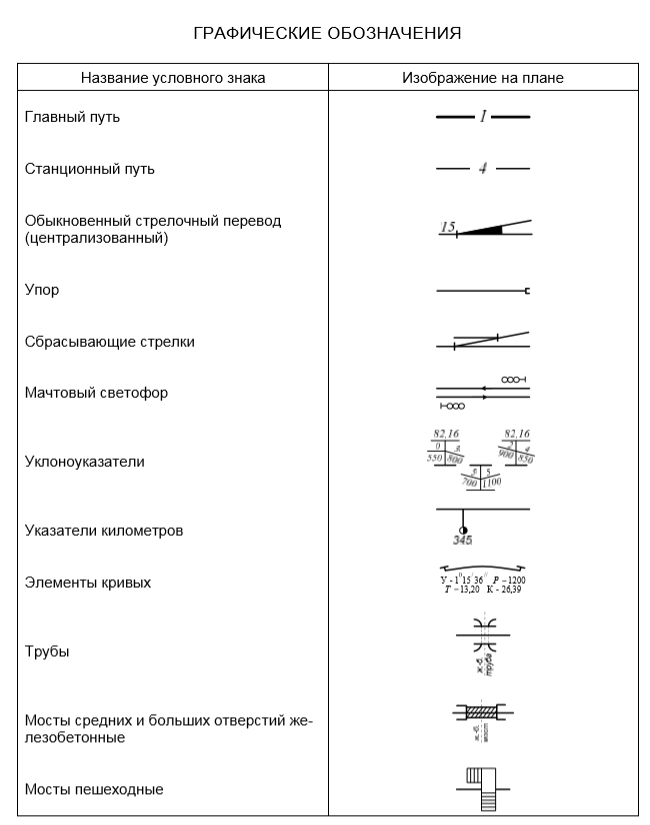 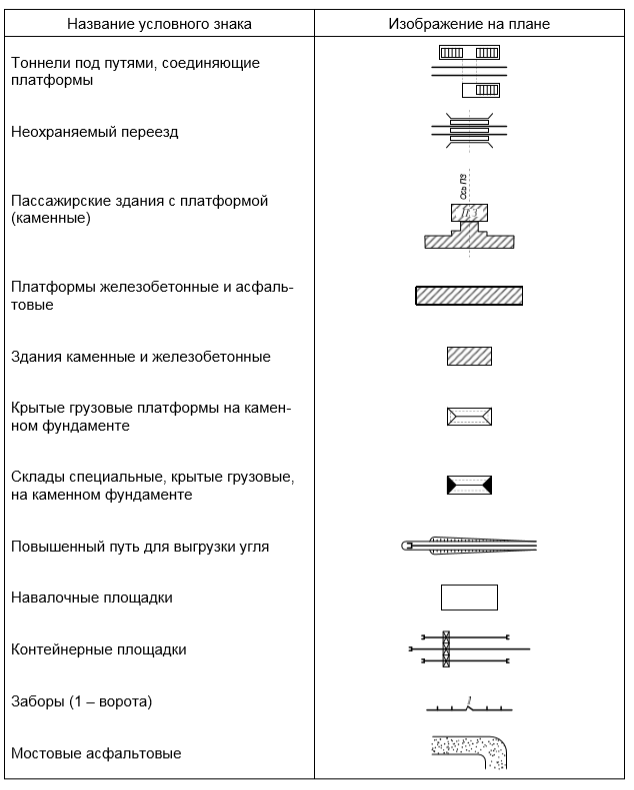 ПРИЛОЖЕНИЕ № 7. МОДУЛЬ В.  «ПЛАНИРОВАНИЕ И ОРГАНИЗАЦИЯ РАБОТЫ ЖЕЛЕЗНОДОРОЖНОЙ СТАНЦИИ» (инвариант)Время на выполнение модуля 2 часаЗадания: Вы заступили на должность дежурного по железнодорожной станции «Лановая» (характеристика железнодорожного участка и железнодорожной станции представлена в Приложении В1,В2), для успешного функционирования железнодорожной станции Вам необходимо решить комплекс задач по организации работы на железнодорожной станции с использованием информационных технологий для обработки оперативной информации.Спланируйте эксплуатационную работу на станции. Определите время на расформирование состава с вытяжного пути; время на окончание формирования одногруппного состава при накоплении вагонов на одном пути, время на формирование сборного поезда при накоплении вагонов на одном пути, используя исходные данные Приложения В2 и вспомогательные данные Приложения В3, 4.Постройте фрагмент суточного плана-графика работы участковой железнодорожной станции по форме Приложение В6 на период времени с 8.00 до 20.00 в соответствии с исходными данными, указанными в Приложении В2, используя условные обозначения Приложение В4 и данные расчетов, выполненных ранее. В «шапке» суточного плана-графика работы станции укажите специализацию путей на участковой железнодорожной станции. По суточному плану-графику определите следующие показатели работы железнодорожной станции за смену: простой транзитного вагона без переработки, простой транзитного вагона с переработкой, вагонооборот станции, норму рабочего парка вагонов на станции, коэффициент работы маневрового локомотива. Формы таблиц для занесения данных для расчета показателей работы станции приведены в Приложениях В7, В8. Значения средних показателей работы станции, представить в таблице по форме Приложения В9.Требования к оформлению работы: Для текста размер шрифта – 14, вид шрифта – Times New Roman, межстрочный интервал – 1,5, выравнивание текста по ширине.В таблицах размер шрифта – 10, интервал 1,0, выравнивание числовых значений по центру ячейки, текста по ширине.Таблицы и рисунки должны иметь название и быть последовательно пронумерованы. Страницы должны иметь нумерацию внизу справа.После окончания выполнения задания, все созданные файлы необходимо сохранить в одном файле на рабочем столе компьютера, указав номер рабочего места в соответствии с жеребьёвкой, название модуля, фамилию, имя. Пример: РМ 1_ Модуль В_Иванов Иван                                                                                                                                                                                             ПРИЛОЖЕНИЕ В1 - Схема станции и участков, примыкающих к станции                                                         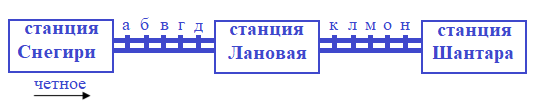 Характеристика участков, примыкающих к станции 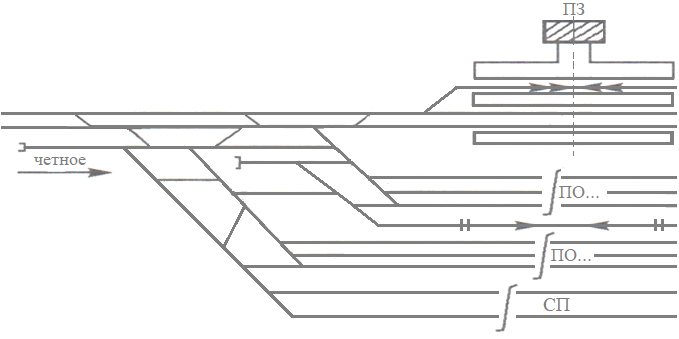 Рисунок 1 – Схема четной горловины участковой станции поперечного типаПРИЛОЖЕНИЕ В2 - Характеристика станционных устройств и маневровых средств, данные по технологическим элементам работы станцииРасписание прибытия грузовых поездов и разложение их по назначениям вагоновПлан формирования поездов Лановая Остатки вагонов на сортировочных путях на 8.00 часовПРИЛОЖЕНИЕ В3 - Условные обозначения для построения суточного плана-графика работы железнодорожной станции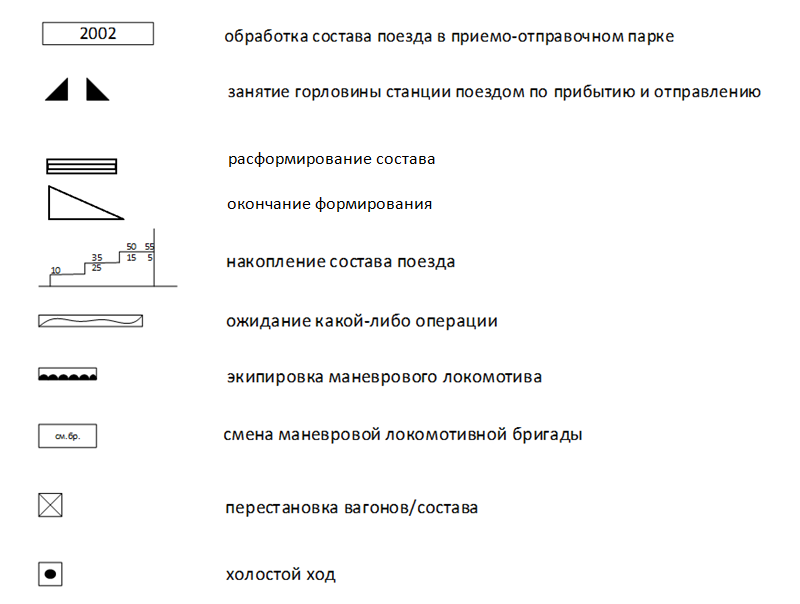 ПРИЛОЖЕНИЕ В4 - Коэффициенты А и Б для расчета технологического времени сортировки вагонов на вытяжных путяхПРИЛОЖЕНИЕ В5 - Значение параметров для определения технологического времени на расстановку вагонов в составе согласно требованиям ПТЭПРИЛОЖЕНИЕ В6 - Форма суточного - плана графика работы станции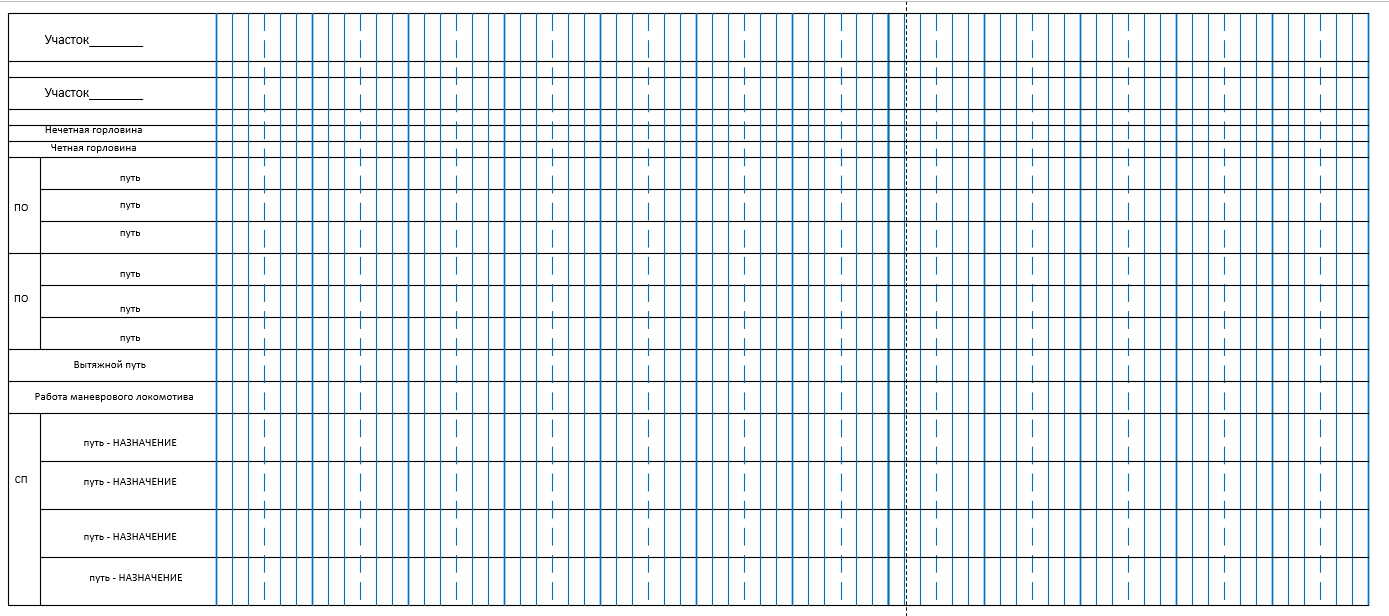 ПРИЛОЖЕНИЕ В7 - Таблица для определения простоя транзитного вагона без переработки по железнодорожной станцииПРИЛОЖЕНИЕ В8 - Таблицы для определения простоя транзитного вагона с переработкой по станцииПРИЛОЖЕНИЕ В9 – Форма таблицы для внесения средних значений показателей работы станцииПРИЛОЖЕНИЕ № 8. МОДУЛЬ Г.  «ВЫПОЛНЕНИЕ РАБОТЫ ДЕЖУРНОГО ПО ЖЕЛЕЗНОДОРОЖНОЙ СТАНЦИИ ПРИ НАРУШЕНИИ НОРМАЛЬНОЙ РАБОТЫ УСТРОЙСТВ ЖЕЛЕЗНОДОРОЖНОГО ТРАНСПОРТА» (константа)Время на выполнение модуля 2 часаКонкурсное задание Модуля Г выполняется на полигоне станции Брантовка 3 *.* выбор полигона железнодорожной станции с неисправностью выполняется в процессе жеребьёвки непосредственно перед началом выполнения модуля. Задания: 	Вы заступили в смену дежурным по железнодорожной станции и Вам необходимо:выполнить должностные обязанности дежурного по железнодорожной станции; организовать приём, отправление и пропуск поездов в соответствии с графиком движения, расписанием движения транспортных средств и ТРА железнодорожной станции в заданный период времени с заполнением необходимой документации (бумажном виде) строго придерживаться требований нормативной документации, в том числе: рациональное использование всех технических устройств, бесперебойный приём поездов на станцию, безопасность движения и сохранность подвижного состава;заполнить необходимую документацию (в бумажном виде) при нарушении нормальной работы устройств СЦБ и связи;соблюдать регламент переговоров, строго придерживаясь требований нормативной документации. Требования к оформлению модуля: После окончания выполнения задания, все созданные файлы (скриншоты, аудиофайлы) необходимо сохранить в формате PDF в одной папке на рабочем столе компьютера, указав номер рабочего места в соответствии с жеребьёвкой, название модуля, фамилию, имя. Пример: РМ 1_ Модуль Г_Иванов Иван                                                                                                                                                                                             Во время выполнения обязанностей дежурного по железнодорожной станции НЕДОПУСТИМО ставить тренажер на паузу.! ВНИМАНИЕВо время выполнения обязанностей ДСП участнику необходимо выполнять работу на тренажере, заполнять документацию и вести и осуществлять запись регламента переговоров параллельно в соответствии с работой. в случае выявления экспертами случаев отдельно выполненных элементов работы, к оценке принимается только один элемент (тренажер).В случае выявления экспертами постановки тренажера на паузу – работа по выполнению задания начинается заново.Перед началом второй и последующих попыток участник должен поднять руку и оповестить об этом главного эксперта, чтобы зафиксировать начало. В случае выявления экспертами несоблюдения данного условия работы, оценка работы участника по данному модулю - обнуляется.Результаты всех попыток должны быть сохранены. В случае, если участник начинает выполнять задание со второй и далее попытки, то вся остальная работа по заполнению журналов и регламенту переговоров также должна начинаться с начала. Оценка регламента экспертами производится в процессе выполнения. Записи регламента переговоров прослушивается в случае возникновения расхождения в оценке регламента после выполнения модуля.Завершение выполнения задания на полигоне станции является временем сдачи смены дежурным по железнодорожной станции; Перед завершением игры необходимо выполнить скриншот развёрнутого графика движения поездов и только после этого нажать кнопку «завершить»; Сделайте скриншот отчета о выполненной работе сформированного на тренажёре.ПРИЛОЖЕНИЕ № 9. МОДУЛЬ Д. «ОРГАНИЗАЦИЯ ЭКСПЛУАТАЦИОННОЙ РАБОТЫ ПОДРАЗДЕЛЕНИЙ ЖЕЛЕЗНОДОРОЖНОГО ТРАНСПОРТА В НЕСТАНДАРТНЫХ СИТУАЦИЯХ» (вариатив)Время на выполнение модуля 2 часа.Задания: Решение профессиональных задач по организации работы железнодорожной станции в ситуации, осложняющей работу железнодорожного транспорта: вычерчивание одиночного обыкновенного стрелочного перевода;осмотр и выявление неисправностей стрелочного перевода на полигоне с заполнением документации (журнала ДУ-46), строго придерживаясь требований нормативной документации;перевод централизованной (нецентрализованной) стрелки курбелем, соблюдая регламент переговоров, строго придерживаясь требований нормативной документации.Блок 1. «ВЫЧЕРЧИВАНИЕ СТРЕЛОЧНОГО ПЕРЕВОДА»Участнику необходимо вычертить одиночный обыкновенный стрелочный перевод в рельсовых нитях и в осях путей, не в масштабе, но соразмерно в соответствии с заданной эпюрой, представленной на рисунке 1. (выбор производится путём жеребьёвки непосредственно перед началом выполнения модуля). На рисунке указать основные части и элементы обыкновенного стрелочного перевода, геометрические элементы стрелочного перевода, стыки. 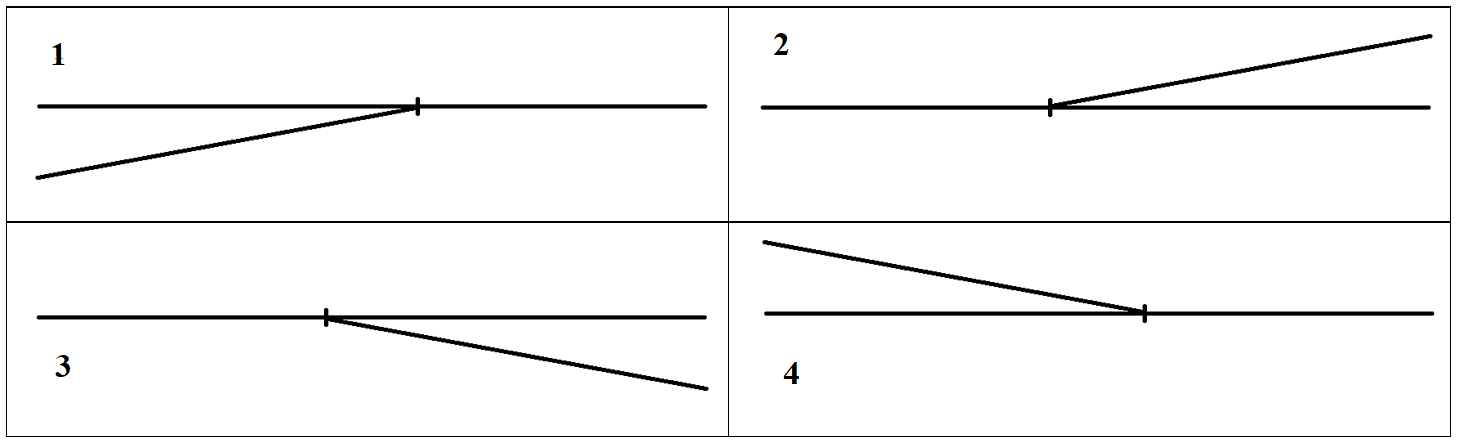 Рисунок 1 - Эпюра одиночного обыкновенного стрелочного переводаБлок 2. «ОСМОТР СТРЕЛОЧНОГО ПЕРЕВОДА» Очередность выполнения задание - по результатам жеребьёвки. Проход на учебный полигон (5 минут*)Выполнить перевод стрелки курбелем с соблюдением всех требований охраны труда и техники безопасности, провести визуальный осмотр стрелочного перевода и записать выявленные неисправности на выданном листе формата А4 (15 минут*)После окончания выполнения задания, оформленная запись неисправностей сдается руководителю экспертной группы (независимому эксперту) на полигоне, указав номер рабочего места в соответствии с жеребьёвкой, ФИОВозращение с полигона (5 минут*)*Время на выполнение блоков задания Модуля Д - определяется главным экспертом в зависимости от количества участников и расположения учебного полигона.ПРИЛОЖЕНИЕ № 10. МОДУЛЬ Е.  «ПЛАНИРОВАНИЕ И ОРГАНИЗАЦИЯ РАБОТЫ СОРТИРОВОЧНОЙ ГОРКИ»	Условие задания: Время выполнения задания: 2 часа. 	Задание выполняется индивидуально на рабочем месте, оборудованном техническими средствами (компьютером) в электронном виде.	Требования к оформлению работы: Для текста размер шрифта – 14, вид шрифта – Times New Roman, межстрочный интервал – 1,5, выравнивание текста по ширине.В таблицах размер шрифта – 10, интервал 1,0, выравнивание числовых значений по центру ячейки. Таблицы и рисунки должны иметь название и быть последовательно пронумерованы. Страницы должны иметь нумерацию внизу справа.ЗАДАНИЕ: Вы работаете дежурным по железнодорожной станции «Стенькино» (характеристика железнодорожного участка и железнодорожной станции представлена в ПРИЛОЖЕНИИ 1, 2. Вам необходимо проанализировать работу сортировочной горки, определить время на осаживание состава и основные показатели горочной технологии, построить технологический график работы сортировочной горки, определить горочный цикл и горочный интервал, перерабатывающую способность.  Данные расчета показателей работы станции представить по форме ПРИЛОЖЕНИЯ 3.!  ВНИМАНИЕПосле окончания выполнения задания все созданные документы необходимо сохранить в формате PDF в одной папке на рабочем столе компьютера, указав название модуля и номер рабочего места в соответствии с жеребьёвкой, Фамилия, имя. Пример: РМ 1_ Модуль Б_Иванов Иван                                                                                                                                                                                             ПРИЛОЖЕНИЕ Е.1 - Характеристика железнодорожного направления и железнодорожной станции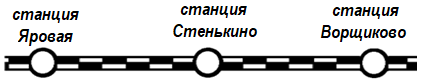 Рисунок 1 - Схема железнодорожного участка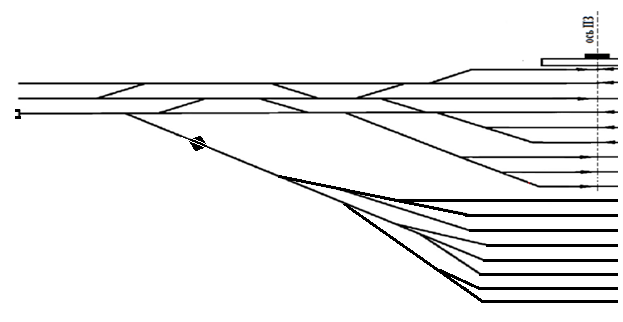 Рисунок 2 – Схема нечетной горловины участковой станцииПРИЛОЖЕНИЕ Е.2 - Характеристика станционных устройств и маневровых средств, данные по технологическим элементам работы станцииПРИЛОЖЕНИЕ Е3 – Форма таблицы для внесения средних значений показателей работы станцииПРИЛОЖЕНИЕ № 11. МОДУЛЬ Е. «РАЗРАБОТКА ДОКУМЕНТАЦИИ ПО ОРГАНИЗАЦИИ РАБОТЫ ЖЕЛЕЗНОДОРОЖНОЙ СТАНЦИИ» (инвариант)Время на выполнение модуля 4 часаЗадание выполняется индивидуально на рабочем месте, оборудованном техническими средствами (компьютером) в электронном виде. Требования к оформлению работы: Для текста размер шрифта – 14, вид шрифта – Times New Roman, межстрочный интервал – 1,0, выравнивание текста по ширине.В таблицах размер шрифта – 10, интервал 1,0, выравнивание числовых значений по центру ячейки. В документе должна быть установлена нумерация страниц внизу справа.После окончания выполнения задания презентацию необходимо сохранить в формате PDF на рабочем столе компьютера, указав название модуля и номер рабочего места в соответствии с жеребьёвкой, ФИО. Пример, Модуль Е_РМ 1_Иванов ИванЗАДАНИЕ: в соответствии с исходными данными ПРИЛОЖЕНИЕ Е1, заполните в электронном виде техническо-распорядительный акт железнодорожной станции (ПРИЛОЖЕНИЕ Е2) в соответствии с путевым развитием и требованиями Правил технической эксплуатации железных дорог Российской Федерации. Пункт 24 ТРА заполнить только для путей, указанных в Приложении Д1. ПРИЛОЖЕНИЕ Е1 - Схема железнодорожного участка и характеристика объектов инфраструктуры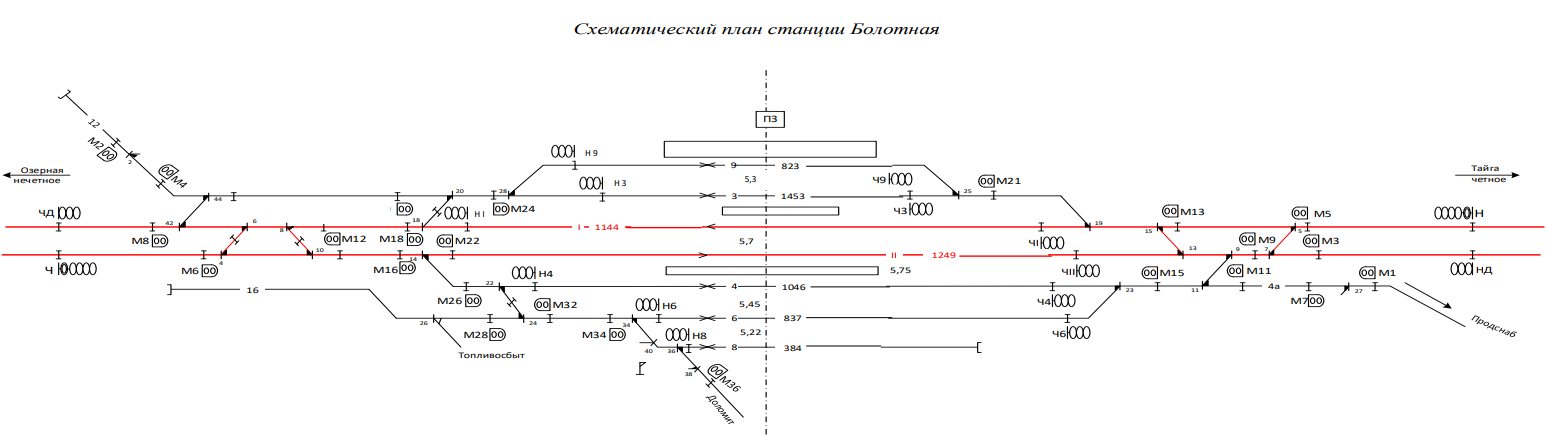 Рисунок 1 - Схема путевого развития станцииПРИЛОЖЕНИЕ Е2 - ТЕХНИЧЕСКО-РАСПОРЯДИТЕЛЬНЫЙ АКТ ЖЕЛЕЗНОДОРОЖНОЙ СТАНЦИИ1. Общие сведенияХарактер работы и класс железнодорожной станции.Железнодорожная станция по характеру работы является ______________________ и отнесена к_______________ классу.1.2. Прилегающие к станции перегоны, основные средства сигнализации и связи при движении поездов и порядок их использования для организации движения:1.2.1. Нечетное направление:1.2.2. Четное направление:2. Перечень железнодорожных путей необщего пользования и места их примыкания:2.1 Примыкание железнодорожных путей, переданных в ведение других подразделений владельца инфраструктуры, с указанием границ между ними и железнодорожными путями железнодорожной станции3. Ведомость парков и железнодорожных путей:4. Стрелочное хозяйство4.1. Централизованные стрелки:4.2. Централизованные стрелки, которые можно передавать на местное управление:4.3. Нецентрализованные стрелки:4.4. Нецентрализованные стрелки, не обслуживаемые дежурным стрелочного поста:5. Районы работы дежурных стрелочного поста, сигналистов:6. Места хранения инвентаря, применяемого при нарушении нормальной работы устройств СЦБ:7. Пассажирские и грузовые устройства:8. Освещение станционных железнодорожных путей:9. Восстановительные и пожарные поезда, аварийно-спасательные команды, ремонтно-восстановительные бригады регионального центра связи, контактной сети, медицинские и ветеринарные пункты, полиция:10. Время, необходимое для приготовления маршрута приема (отправления) поездов при нарушении нормального действия устройств СЦБ:Для приема поездов:С железнодорожной станции _____________ на (в) _______ железнодорожный путь (парк) ____ мин.Для отправления поездов:На железнодорожную станцию ____________ с (из) ______ железнодорожного пути (парка) ____ мин.11. Порядок прекращения маневров перед приемом или отправлением поезда:12. Порядок проверки свободности железнодорожных путей.12.1. Устройства электрической изоляции железнодорожных путей:12.2. Порядок действий при нарушении нормальной работы устройств электрической изоляции железнодорожных путей или их отсутствии: 13. Порядок контроля правильности приготовления маршрута приема, отправления поездов: 13.1. Нормальное действие устройств СЦБ: 13.2. Нарушение нормального действия устройств СЦБ: 14. Нецентрализованные стрелки, положение и исправность которых разрешается проверять не для каждого поезда:15. Порядок пропуска поездов и маневровых составов по железнодорожным путям, расположенным между пассажирским зданием и стоящим на железнодорожной станции пассажирским поездом при отсутствии переходного моста или тоннеля:________________________________________16. Контроль за проследованием поездов, не имеющих остановки:17. Порядок контроля ДСП станции в прибытии поезда в полном составе:18. Порядок приема на железнодорожную станцию поездов при запрещающем показании входного (маршрутного) светофора и по неправильному железнодорожному пути (при отсутствии на этом железнодорожном пути входного светофора):18.1. Разрешение на проезд запрещающего сигнала:18.2. Порядок приема поездов по письменному разрешению ДСП станции:19. Дополнительные меры по обеспечению безопасности стоянки пассажирских, людских, грузопассажирских и почтово-багажных поездов:20. Порядок приема поездов на железнодорожную станцию с перегона, имеющего затяжной спуск (подъем):21. Порядок отправления с железнодорожной станции поездов при запрещающем показании выходных светофоров и с железнодорожных путей, где нет выходных светофоров:21.1. Переезды на железнодорожной станции и прилегающих перегонах и порядок действий при неисправности переездной сигнализации:22. Наличие маневровых локомотивов и характер их работы:23. Меры безопасности по предупреждению случаев выхода железнодорожного подвижного состава за границу полезной длины в противоположном конце железнодорожных путей, ухода вагонов на маршруты следования поездов и в другие районы, столкновений маневрового состава в стрелочной горловине:24. Порядок и нормы закрепления железнодорожного подвижного состава на железнодорожных путях железнодорожной станции:25. Порядок проверки закрепления железнодорожного подвижного состава:26. Места хранения тормозных башмаков:27. Дополнительные указания:__________________________________________________________________________________________________________________________________________________________________________________________________Перечень приложений к техническо-распорядительному акт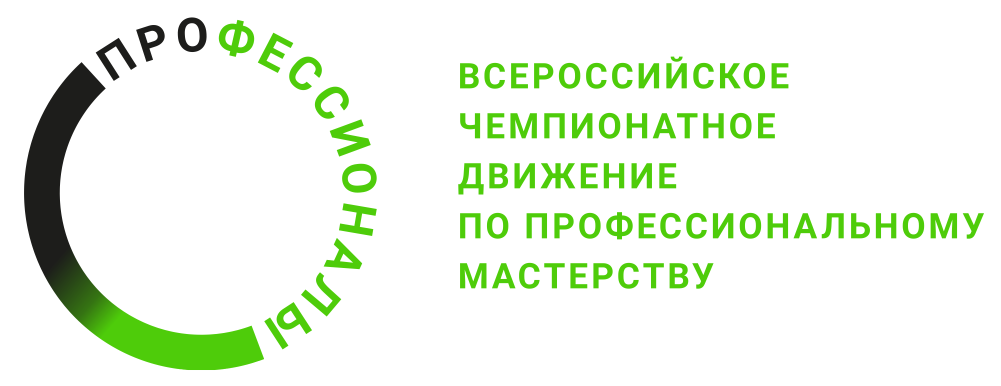 № п/пРазделВажность в %1Нормативная документация, ОТ и ТБ38- Специалист должен знать и понимать:Федеральный закон «О железнодорожном транспорте Российской Федерации», 2003 г. (с изменениями и дополнениями);Федеральный закон «Устав железнодорожного транспорта Российской Федерации» от 10.01.2003 №18;Трудовой кодекс Российской Федерации (с изменениями и дополнениями);Правила технической эксплуатации железных дорог Российской Федерации, 2022 г. (с изменениями и дополнениями);Инструкция по обеспечению безопасности движения поездов при производстве работ по техническому обслуживанию и ремонту устройств СЦБ №ЦШ/530-11;Инструкция по обеспечению безопасности движения поездов при производстве путевых работ от 14 декабря 2016 г. №2540р;Правила перевозок грузов железнодорожным транспортом (с изменениями и дополнениями);Правила перевозок опасных грузов по железным дорогам (с изменениями и дополнениями);Федеральный закон «О пожарной безопасности» (с изменениями и дополнениями);Правила перевозок пассажиров, багажа и грузобагажа железнодорожным транспортом;Положение о дисциплине работников железнодорожного транспорта;Инструкция по нормированию маневровой работы на станции;График движения поездов и план формирования; Типовой технологический процесс работы участковых, сортировочных, пассажирских, грузовых станций;Типовую технологическую карту работы сборного поезда;Действующие инструкции, приказы, распоряжения, указания, регламент и руководящие документы в сфере организации и обеспечения безопасности движения и охраны труда на железнодорожном транспорте;Кодекс деловой этики ОАО «Российские железные дороги».- Специалист должен уметь:Действовать в соответствии с Уставом железнодорожного транспорта Российской Федерации и другими нормативными документами;Выполнять должностные обязанности в соответствии с Трудовым кодексом РФ;Применять Правила технической эксплуатации железных дорог Российской Федерации в производственных процессах;Ориентироваться в Инструкции по обеспечению безопасности движения поездов при производстве работ по техническому обслуживанию и ремонту устройств СЦБ № ЦШ/530-11;Работать в соответствии с графиком движения и планом формирования поездов;Определять соответствие технического состояния основных сооружений и устройств железных дорог, подвижного состава требованиям ПТЭ железных дорог с целью обеспечения безопасности движения поездов и безопасности пассажиров, эффективного использования технических средств, сохранности перевозимых грузов;Анализировать документы, регламентирующие работу транспорта в целом и его объектов в частности;Разрабатывать техническо-распорядительный акт станции;Действовать в соответствии с утвержденным ТРА станции;Соблюдать Кодекс деловой этики ОАО «Российские железные дороги»;Обеспечивать безопасности движения поездов.2Программное обеспечение12Специалист должен знать и понимать:Порядок организации работы станции при использовании современных информационных технологий управления перевозками;Порядок работы с информационно-вычислительными системами, используемыми на железнодорожном транспорте;Порядок работы с информационными системами управления железнодорожным транспортом, Порядок приема, составления и передачи информационных сообщений;Данные поездной обстановки и фактического положения на раздельных пунктах и прилегающих перегонах, поступающие из автоматизированных систем;Ведение установленных форм учета и отчетности в автоматизированных системах;Современные информационные технологии и программное обеспечение;Принципы пользования компьютерными базами данных, информационно-телекоммуникационной сетью «Интернет" (далее - сеть «Интернет");Принципы работы в текстовых, табличных и графических редакторах.Специалист должен уметь:Использовать информационно-коммуникационные технологии;Использовать программное обеспечение для решения транспортных задач;Использовать информационно-вычислительные системы, применяемые на железнодорожном транспорте;Выбирать нужное программное обеспечение в зависимости от рабочей ситуации;Пользоваться автоматизированными информационно-аналитическими системами производства маневровой работы и обработки поездной информации;Пользоваться информационно-аналитическими автоматизированными системами Пользоваться автоматизированными информационно-аналитическими системами организации движения поездов;Пользоваться компьютерными базами данных, информационно-телекоммуникационной сетью «Интернет" (далее - сеть «Интернет");Применять компьютерные средства;Решать стандартные и профессиональные задачи с помощью в текстовых, табличных и графических редакторов.3Менеджмент и коммуникативные навыки16Специалист должен знать и понимать:Принципы и этику делового общения;Важность построения и поддержания продуктивных рабочих взаимоотношений с коллегами и руководителями смены;Методы организации эффективной командной работы;Техники разрешения конфликтных ситуаций;Основы менеджмента в области профессиональной деятельности;Процесс принятия и реализации управленческих решений;Стили управления, коммуникации;Иностранный язык (английский, немецкий, китайский);Правила ведения деловой переписки, в том числе в электронной форме.Специалист должен уметь:Применять регламенты переговоров и взаимодействия с основными производственными вертикалями;Соблюдать нормы профессионального общения;Выстраивать рабочие взаимоотношения с коллегами и руководителем;Ставить цели, мотивировать деятельность подчиненных;Распределять задания между подчиненными работниками и работниками смежных служб согласно их компетенциям, организовывать работу подчиненных;Контролировать работу подчиненных;Предотвращать и регулировать конфликтные ситуации;Принимать на себя ответственность за результат;Составлять деловое письмо, вести электронную деловую переписку;Применять современные коммуникативные технологии на иностранном (ых) языке (ах), для академического и профессионального взаимодействия; Осуществлять контроль соблюдения трудовой и технологической дисциплины работниками, находящимися в оперативном подчинении, с принятием корректирующих мер при нарушении требований охраны труда, нормативной документации.4Сооружения и устройства инфраструктуры железнодорожного транспорта9Специалист должен знать и понимать:Устройство, общие принципы содержания и ремонта железнодорожного пути;Назначение, классификацию, устройство и требования к проектированию раздельных пунктов;Назначение и устройство технологической электросвязи; Назначение и устройство сигнализации, централизации и блокировки железнодорожного транспорта; Назначение и устройство технологического электроснабжения железнодорожного транспорта; Назначение и устройство железнодорожного подвижного состава; Основные характеристики и принципы работы технических средств железнодорожного транспорта;Порядок и принципы эксплуатации объектов инфраструктуры, железнодорожного подвижного состава на участках обращения скоростных и высокоскоростных пассажирских поездов;Развитие и порядок реконструкции железнодорожных станций и узлов.Специалист должен уметь:Определять состояние контролируемых объектов; Анализировать схемы станций всех типов, давать характеристику, определять основные размеры сооружений и устройств на станции; Выбирать оптимальные варианты размещения станционных устройств;Разрабатывать технико-экономическое обоснование проектов и выбирать рациональные технические решения;Разрабатывать экономически обоснованных предложения по развитию и реконструкции железнодорожных станций и узлов;Пользоваться устройствами технологической электросвязи;Пользоваться устройствами сигнализации, централизации и блокировки железнодорожного транспорта; Пользоваться устройствами технологического электроснабжения железнодорожного транспорта; Организовывать работу технических средств железнодорожного транспорта в соответствии с нормами эксплуатации;Эксплуатировать объекты инфраструктуры, железнодорожного подвижного состава на участках обращения скоростных и высокоскоростных пассажирских поездов.5Эксплуатационная работа железнодорожного транспорта15Специалист должен знать и понимать:Особенность формирования, характеристику современного состояния и перспективы развития железнодорожного транспорта;Особенности продукции железнодорожного транспорта и показатели эксплуатационной работы;Технологию работы железнодорожных станций;Принципы оперативного планирования, формы и структура управления работой на железнодорожном транспорте;Организацию работы подразделений железнодорожного транспорта;Принципы организации рационального взаимодействия железнодорожного транспорта общего и необщего пользования, транспортно-экспедиторских компаний, логистических центров и операторов подвижного состава на железнодорожном транспорте;Принципы и порядок нормирования технологических операций по организации движения поездов и маневровой работе;Методы расчета пропускной и перерабатывающей способности железнодорожного транспорта;Порядок организации движения на участках обращения скоростных и высокоскоростных пассажирских поездов.Специалист должен уметь:Работать с применением современных информационных технологий управления перевозками;Контролировать выполнение показателей эксплуатационной работы станции;Составлять план работы железнодорожной станции (план приема, обработки, расформирования, формирования и отправления поездов, производства маневровой работы);Принимать решения по планированию движения поездов и производства маневровой работы;Разрабатывать нормативный график движения поездов; Рассчитывать нормы времени на выполнение технологических операций по организации движения поездов и маневровой работе;Анализировать данные поездной обстановки и фактического положения на раздельных пунктах и прилегающих перегонах, поступающие из автоматизированных систем;Составлять план работы по выполнению установленных показателей эксплуатационной работы;Принимать решения по организации движения поездов и производства маневровой работы;Организовывать движение на участках обращения скоростных и высокоскоростных пассажирских поездов;Рассчитывать показатели производственно-финансовой деятельности предприятий железнодорожного транспорта.6Учётно-отчётная документация10Специалист должен знать и понимать:Установленные формы учётной документации по движению поездов при нормальной работе устройств сигнализации, централизации и блокировки;Установленные формы учётной документации по движению поездов при нарушении нормальной работы устройств сигнализации, централизации и блокировки;Порядок заполнения журналов и бланков установленной формы и ведения поездной документации;Порядок составления графиков работ, заказов, заявки, инструкции, технологические карты, схемы и другую техническую документацию, а также установленную отчетность по утвержденным формам.Специалист должен уметь:Оформлять установленные формы документации по движению поездов и производству маневровой работы (журналы, бланки);Оформлять документацию по обработке поездной информации; Составлять графики работ, заказы, заявки, инструкции, технологические карты, схемы и другую техническую документацию, а также установленную отчетность по утвержденным формам; Оформлять установленные формы документации по движению поездов при нарушении нормальной работы устройств СЦБ и связи.Критерий/МодульКритерий/МодульКритерий/МодульКритерий/МодульКритерий/МодульКритерий/МодульКритерий/МодульКритерий/МодульКритерий/МодульИтого баллов за раздел ТРЕБОВАНИЙ КОМПЕТЕНЦИИРазделы ТРЕБОВАНИЙ КОМПЕТЕНЦИИAБВГДЕЖРазделы ТРЕБОВАНИЙ КОМПЕТЕНЦИИ13344521738Разделы ТРЕБОВАНИЙ КОМПЕТЕНЦИИ2232121112Разделы ТРЕБОВАНИЙ КОМПЕТЕНЦИИ3601621016Разделы ТРЕБОВАНИЙ КОМПЕТЕНЦИИ4161109Разделы ТРЕБОВАНИЙ КОМПЕТЕНЦИИ545321015Разделы ТРЕБОВАНИЙ КОМПЕТЕНЦИИ6111223010Итого баллов за критерий/модульИтого баллов за критерий/модуль1713131714818100КритерийКритерийМетодика проверки навыков в критерииА«Выполнение работы дежурного по железнодорожной станции при нормальной работе устройств железнодорожного транспорта»Критерий оценивает выполнение должностных обязанностей дежурного по железнодорожной станции по организации приема и отправления поездов, соблюдение регламента переговоров ДСП станции с работниками железнодорожного транспорта, выполнение требований нормативной документации, умение и выполнение работы в заданный период времени, работу с информационными системами управления железнодорожным транспортом, определение состояния контролируемых объектов, оформление установленных формы документации по движению поездов. Б«Проектирование основных элементов транспортной инфраструктуры»Критерий оценивает выполнение профессиональных задач по определению места и порядка установки и расположения объектов инфраструктуры: центров стрелочных переводов, предельных столбиков, входных и выходных светофоров, пассажирских и грузовых устройств.В«Планирование и организация работы железнодорожной станции»Критерий оценивает выполнение профессиональных задач по разработке технологических процессов работы железнодорожной станции, организацию работы между работниками службы движения и работниками смежных служб согласно их компетенциям, планирование и организацию эксплуатационной работы железнодорожного транспорта, в том числе нормирование технологических операций и определение показателей работы станцииГ«Выполнение работы дежурного по железнодорожной станции при нарушении нормальной работы устройств железнодорожного транспорта»Критерий оценивает выполнение должностных обязанностей дежурного по железнодорожной станции, действия ДСП станции при неисправностях устройств СЦБ и связи и обеспечению безопасности движения при осуществлении контроля работы подчиненных с принятием на себя ответственности за результат, а также по решению проблем, оцениванию рисков и принятию решений в нестандартных ситуациях, оформление установленных формы документации по движению поездов при нарушении нормальной работы устройств в соответствии с Правилами технической эксплуатации железных дорог РФ.Д«Организация эксплуатационной работы подразделений железнодорожного транспорта в нестандартных ситуациях»Критерий оценивает выполнение профессиональных задач при неисправностях устройств железнодорожного транспорта и обеспечению безопасности движения при осуществлении контроля работы подчиненных с принятием на себя ответственности за результат, определение порядка и способов ограждения на железнодорожном транспорте, умение провести осмотр и выявление неисправностей стрелочного перевода на полигоне, умение переводить централизованную (нецентрализованную) стрелку курбелем, с заполнением необходимой документации, соблюдение регламента переговоров, строго придерживаясь требований нормативной документации, оформление установленных формы документации при нарушении нормальной работы устройств в соответствии с Правилами технической эксплуатации железных дорог РФ.Е«Планирование и организация работы сортировочной горки»Критерий оценивает выполнение профессиональных задач по планированию работы сортировочной горки и организации расформирования состава: расчёт норм времени на выполнение технологических операций на сортировочной горке, разработка технологических графиков работы сортировочной горки, оптимизация технологии расформирования составов на сортировочной горке, выполнение должностных обязанностей дежурного или  оператора при дежурном по сортировочной горке, оформление установленных формы документации в соответствии с ПТЭ железных дорог РФ.Ж«Разработка документации по организации работы железнодорожной станции» Критерий оценивает выполнение профессиональных задач по составлению техническо-распорядительного акта железнодорожной станции при организации взаимодействия в работе между работниками службы движения и работниками смежных служб согласно их компетенциям Количество главных путейСредства сигнализации и связиВремя хода грузовых поездов по прилегающим перегонам (с учетом разгона и замедления)Перегон  Снегири - ЛановаяПерегон  Снегири - ЛановаяПерегон  Снегири - Лановая2автоблокировка18 мин. Перегон Лановая - ШантараПерегон Лановая - ШантараПерегон Лановая - Шантара2автоблокировка16 мин.Примечание: Межпоездной интервал в пакете - 10 минПримечание: Межпоездной интервал в пакете - 10 минПримечание: Межпоездной интервал в пакете - 10 минХарактеристика станционных устройств и маневровых средствХарактеристика станционных устройств и маневровых средствЗначениеКоличествопутейна станциидля приема и отправления пассажирских поездов1 путьКоличествопутейна станциинечетный приемоотправочный парк (ПО I)3 путиКоличествопутейна станциичетный приемоотправочный парк (ПО II)3 путиКоличествопутейна станциисортировочный парк4 путиКоличествопутейна станциивытяжные пути (по одному в каждой горловине станции: в четной и нечётной горловинах станции)2 пути Уклон вытяжных путей (0/00)Уклон вытяжных путей (0/00)4,1Оборудование стрелочных переводов, расположенных на главных, приемоотправочных и сортировочных  путях Оборудование стрелочных переводов, расположенных на главных, приемоотправочных и сортировочных  путях ЭЦКоличество маневровых локомотивов на железнодорожной станцииКоличество маневровых локомотивов на железнодорожной станции1Серия маневровых локомотивовСерия маневровых локомотивовТЭМ 2Время на экипировку маневрового локомотиваВремя на экипировку маневрового локомотиваС 12 до 12.30Время на смену маневровой локомотивной бригадыВремя на смену маневровой локомотивной бригадыС 8 до 8.20Расформирование– формирование составовна вытяжном пути серийные толчкиРасформирование– формирование составовсреднее число отцепов в составе19Расформирование– формирование составовсреднее число расцепок в формируемых составах0,5Расформирование– формирование составовсреднее число поездных групп в формируемых сборных поездах5Объекты,расположенныена территориистанциипассажирский вокзал, грузовой район, путь необщего пользования завода, основное локомотивное депо для грузовых поездов всех направлений, пункт технического обслуживания поездов (ПТО), пункт коммерческого обслуживания вагонов (ПКО)пассажирский вокзал, грузовой район, путь необщего пользования завода, основное локомотивное депо для грузовых поездов всех направлений, пункт технического обслуживания поездов (ПТО), пункт коммерческого обслуживания вагонов (ПКО)Количество бригад ТО, КО в каждом приемо-отправочном паркеКоличество бригад ТО, КО в каждом приемо-отправочном парке1Выписка из Технологического процесса работы станцииВыписка из Технологического процесса работы станцииВыписка из Технологического процесса работы станцииВремя на занятие горловины железнодорожной станции грузовым поездом Время на занятие горловины железнодорожной станции грузовым поездом 5 минТехнологическое время на обработку поезда транзитного без переработкиТехнологическое время на обработку поезда транзитного без переработки40 минТехнологическое время на обработку поезда транзитного с переработкой, приходящего в расформированиеТехнологическое время на обработку поезда транзитного с переработкой, приходящего в расформирование20 минТехнологическое время на обработку поезда своего формированияТехнологическое время на обработку поезда своего формирования35 минЗаезд локомотиваЗаезд локомотива5 минПерестановка вагонов/составаПерестановка вагонов/состава10 мин№п. п.№поездаВремя прибытия(час. мин)Количество вагоновНазначение вагоновНазначение вагоновНазначение вагоновНазначение вагонов№п. п.№поездаВремя прибытия(час. мин)Количество вагоновстанция Снегири и далееучастокСнегири - Лановаястанция Лановая и далееучасток Лановая - ШантараСо стороны станции СнегириСо стороны станции СнегириСо стороны станции СнегириСо стороны станции СнегириСо стороны станции СнегириСо стороны станции СнегириСо стороны станции СнегириСо стороны станции Снегири123456720022004300220063004342420088.309.259.4512.0512.4513.5514.1557575757575757---------------57572257333657--35-2421-Со стороны станции Шантара Со стороны станции Шантара Со стороны станции Шантара Со стороны станции Шантара Со стороны станции Шантара Со стороны станции Шантара Со стороны станции Шантара Со стороны станции Шантара 123456720013001200720093419201120138.1510.2512.4513.5014.1015.4019.005757575757575757375757275757-20--30----------------№п/пСтанции и участки назначения формируемых поездовСтанции назначения вагонов, включаемые в составы поездовКатегории поездов1Станция СнегириСтанция Снегири и далееучастковый2Участок Снегири - ЛановаяНа промежуточные станции участка Снегири - Лановаясборный3Станция Лановая Станция М и далееучастковый4Участок Лановая - ШантараНа промежуточные станции участка Лановая - ШантарасборныйНазначение вагоновНазначение вагоновНазначение вагоновНазначение вагоновСтанция Снегири и далееучастокСнегири - Лановаястанция Лановая и далееучастокЛановая - Шантара15202830Приведенный уклон пути следования отцепов по вытяжному пути и 100 м стрелочной зоны, 0/00Сортировка вагонов тепловозамиСортировка вагонов тепловозамиСортировка вагонов тепловозамиСортировка вагонов тепловозамиПриведенный уклон пути следования отцепов по вытяжному пути и 100 м стрелочной зоны, 0/00рейсами осаживаниемрейсами осаживаниемтолчкамитолчкамиПриведенный уклон пути следования отцепов по вытяжному пути и 100 м стрелочной зоны, 0/00АБАБМенее 1,50,810,400,73 0,34 1,5—4,0--0,410,32 Более 4,0--0,340,30Р0ВЕЖИ0--1,800,3000,050,160,030,910,3140,100,320,032,020,3280,150,480,032,130,3420,200,640,042,240,3560,250,800,052,350,3700,300,960,062,460,3840,351,120,072,570,3980,401,280,082,680,4120,451,440,092,790,4260,501,600,102,900,4400,551,760,113,010,4540,601,920,123,120,4680,652,080,133,230,4820,702,240,143,340,4960,752,400,153,450,5100,802,560,163,560,5240,852,720,173,670,5380,902,880,183,780,5520,953,040,193,890,5661,003,200,204,00,580Номер транзитного поездаВремяВремяВремя нахождения на станциичас.Количество вагонов в поездеВагоночасы простояНомер транзитного поездаприбытиеотправлениеВремя нахождения на станциичас.Количество вагонов в поездеВагоночасы простоя№ поезда транзитного с  переработкойКоличество транзитных ваг с переработкойВремяВремяПродолжительность операций по прибытиюВагоночасы простоя по прибытиюВремя окончания расформированияПродолжительность расформированияВагоночасы расформирования№ поезда транзитного с  переработкойКоличество транзитных ваг с переработкойПрибытиеОкончания операций по прибытию Продолжительность операций по прибытиюВагоночасы простоя по прибытиюВремя окончания расформированияПродолжительность расформированияВагоночасы расформирования№ путиОстаток вагоновКоличество прибывших вагоновВсего вагонов на путиПростой под накоплен.мин.Вагоночасы накопления№ поезда своего формированияКоличество транзитных  с переработкой вагоновВремяВремяПродолжительность формирования, ч.Вагоночасы формирования.Время отправления поезда.Продолжительность операций по отправлениюВагоночасы простоя по отправлениюНазначение поезда№ поезда своего формированияКоличество транзитных  с переработкой вагоновНачала формированияОкончания формированияПродолжительность формирования, ч.Вагоночасы формирования.Время отправления поезда.Продолжительность операций по отправлениюВагоночасы простоя по отправлениюНазначение поездаПоказательЗначениеПростой транзитного вагона без переработкиПростой транзитного вагона с переработкой, вагонооборот станцииНорма рабочего парка вагонов на станции.Коэффициент работы маневрового локомотиваХарактеристика станционных устройств и маневровых средствХарактеристика станционных устройств и маневровых средствХарактеристика станционных устройств и маневровых средствЗначениеКоличествопутейна станциидля приема и отправления пассажирских поездовдля приема и отправления пассажирских поездов1 путьКоличествопутейна станциинечетный приемоотправочный парк (ПО I)нечетный приемоотправочный парк (ПО I)3 путиКоличествопутейна станциичетный приемоотправочный парк (ПО II)четный приемоотправочный парк (ПО II)3 путиКоличествопутейна станциисортировочный парксортировочный парк8 путейКоличествопутейна станциивытяжные пути (по одному в каждой горловине станции: в четной и нечётной горловинах станции)вытяжные пути (по одному в каждой горловине станции: в четной и нечётной горловинах станции)2 пути Сортировочные устройства -                                                                    Горка малой мощностиСортировочные устройства -                                                                    Горка малой мощностиСортировочные устройства -                                                                    Горка малой мощностиСортировочные устройства -                                                                    Горка малой мощностиОборудование стрелочных переводов, расположенных на главных, приемоотправочных и сортировочных путях Оборудование стрелочных переводов, расположенных на главных, приемоотправочных и сортировочных путях Оборудование стрелочных переводов, расположенных на главных, приемоотправочных и сортировочных путях ЭЦКоличество маневровых локомотивов на железнодорожной станцииКоличество маневровых локомотивов на железнодорожной станцииКоличество маневровых локомотивов на железнодорожной станции1Серия маневровых локомотивовСерия маневровых локомотивовСерия маневровых локомотивовТЭМ 2Время на экипировку маневрового локомотиваВремя на экипировку маневрового локомотиваВремя на экипировку маневрового локомотиваС 12 до 12.30Время на смену маневровой локомотивной бригадыВремя на смену маневровой локомотивной бригадыВремя на смену маневровой локомотивной бригадыС 8 до 8.20Объекты,расположенныена территориистанцииОбъекты,расположенныена территориистанциипассажирский вокзал, грузовой район, путь необщего пользования завода, основное локомотивное депо для грузовых поездов всех направлений, пункт технического обслуживания поездов (ПТО), пункт коммерческого обслуживания вагонов (ПКО)пассажирский вокзал, грузовой район, путь необщего пользования завода, основное локомотивное депо для грузовых поездов всех направлений, пункт технического обслуживания поездов (ПТО), пункт коммерческого обслуживания вагонов (ПКО)Количество бригад ТО, КО в каждом приемоотправочном паркеКоличество бригад ТО, КО в каждом приемоотправочном паркеКоличество бригад ТО, КО в каждом приемоотправочном парке1Выписка из Технологического процесса работы станцииВыписка из Технологического процесса работы станцииВыписка из Технологического процесса работы станцииВыписка из Технологического процесса работы станцииТехнологическое время на расформирование состава с горкиТехнологическое время на расформирование состава с горкизаезд 4 минутТехнологическое время на расформирование состава с горкиТехнологическое время на расформирование состава с горкивремя на вытягивание10 минутТехнологическое время на расформирование состава с горкиТехнологическое время на расформирование состава с горкинадвиг6 минутТехнологическое время на расформирование состава с горкиТехнологическое время на расформирование состава с горкироспуск11 минутТехнологическое время на расформирование состава с горкиТехнологическое время на расформирование состава с горкиОсаживание после каждого составаТехнологическое время на расформирование состава с горкиТехнологическое время на расформирование состава с горкиКоэффициент, учитывающий возможные перерывы в использовании горки из-за враждебности маршрутов 0,97Технологическое время на расформирование состава с горкиТехнологическое время на расформирование состава с горкиВремя технологических перерывов в работе горки, связанное с экипировкой горочных локомотивов, сменой локомотивных бригад составляет суммарное за сутки 100 минутКоличество вагонов в составе поездаКоличество вагонов в составе поездаКоличество вагонов в составе поезда57Остатки вагонов на станции от предыдущих суток на 18.00 ч.Остатки вагонов на станции от предыдущих суток на 18.00 ч.Всего вагонов315Остатки вагонов на станции от предыдущих суток на 18.00 ч.Остатки вагонов на станции от предыдущих суток на 18.00 ч.В том числеВ том числеОстатки вагонов на станции от предыдущих суток на 18.00 ч.Остатки вагонов на станции от предыдущих суток на 18.00 ч.транзитных без переработки171Остатки вагонов на станции от предыдущих суток на 18.00 ч.Остатки вагонов на станции от предыдущих суток на 18.00 ч.транзитных с переработкой125Остатки вагонов на станции от предыдущих суток на 18.00 ч.Остатки вагонов на станции от предыдущих суток на 18.00 ч.местных30ПоказательРасчетЗначениеГорочный циклГорочный интервалПерерабатывающая способность горкиТЕХНИКО-ЭКСПЛУАТАЦИОННАЯ ХАРАКТЕРИСТИКА СТАНЦИИТЕХНИКО-ЭКСПЛУАТАЦИОННАЯ ХАРАКТЕРИСТИКА СТАНЦИИТЕХНИКО-ЭКСПЛУАТАЦИОННАЯ ХАРАКТЕРИСТИКА СТАНЦИИТЕХНИКО-ЭКСПЛУАТАЦИОННАЯ ХАРАКТЕРИСТИКА СТАНЦИИТЕХНИКО-ЭКСПЛУАТАЦИОННАЯ ХАРАКТЕРИСТИКА СТАНЦИИТЕХНИКО-ЭКСПЛУАТАЦИОННАЯ ХАРАКТЕРИСТИКА СТАНЦИИТЕХНИКО-ЭКСПЛУАТАЦИОННАЯ ХАРАКТЕРИСТИКА СТАНЦИИХарактеристика Характеристика ЗначениеЗначениеЗначениеЗначениеЗначение Расположение железнодорожной станции, принадлежность  Расположение железнодорожной станции, принадлежность Калининградская железная дорога ОАО «РЖД»Калининградская железная дорога ОАО «РЖД»Калининградская железная дорога ОАО «РЖД»Калининградская железная дорога ОАО «РЖД»Калининградская железная дорога ОАО «РЖД»Классность станции Классность станции 44444Средства сигнализации и связи при движении поездов на линииСредства сигнализации и связи при движении поездов на линииСредства сигнализации и связи при движении поездов на линииСредства сигнализации и связи при движении поездов на линииСредства сигнализации и связи при движении поездов на линииСредства сигнализации и связи при движении поездов на линииСредства сигнализации и связи при движении поездов на линииI, II главный путьI, II главный путьодносторонняя четырехзначная автоблокировкаодносторонняя четырехзначная автоблокировкаодносторонняя четырехзначная автоблокировкаодносторонняя четырехзначная автоблокировкаодносторонняя четырехзначная автоблокировкаПутевое развитие станцииПутевое развитие станцииПутевое развитие станцииПутевое развитие станцииПутевое развитие станцииПутевое развитие станцииПутевое развитие станцииПо путевому развитию станция «Яхонты» состоит из одного парка, двух главных путей № I, II; четырех  приемоотправочных  пути  для приема и отправления поездов. Все пути, электрифицированы и кодированы. Железнодорожная станция операции с опасными грузами класса I «ВМ» и цистернами со сжиженным газом не осуществляет, для временной вагонов с грузами ВМ и цистерн со сжиженными газами, в случае обнаружения в пути  следования технических и коммерческих неисправностей, когда дальнейшее следование в поезде данных вагонов невозможно, используется железнодорожный путь №12.Стрелки 2СС, 18/20, 27СС, 40СС, оборудованы автовозвратом.Стрелки 2СС,27СС,40СС являются сбрасывающими.Все стрелочные переводы, оборудованы пневмообдувкой.Управление стрелками и сигналами осуществляется с поста электрической централизации дежурным по станции.По путевому развитию станция «Яхонты» состоит из одного парка, двух главных путей № I, II; четырех  приемоотправочных  пути  для приема и отправления поездов. Все пути, электрифицированы и кодированы. Железнодорожная станция операции с опасными грузами класса I «ВМ» и цистернами со сжиженным газом не осуществляет, для временной вагонов с грузами ВМ и цистерн со сжиженными газами, в случае обнаружения в пути  следования технических и коммерческих неисправностей, когда дальнейшее следование в поезде данных вагонов невозможно, используется железнодорожный путь №12.Стрелки 2СС, 18/20, 27СС, 40СС, оборудованы автовозвратом.Стрелки 2СС,27СС,40СС являются сбрасывающими.Все стрелочные переводы, оборудованы пневмообдувкой.Управление стрелками и сигналами осуществляется с поста электрической централизации дежурным по станции.По путевому развитию станция «Яхонты» состоит из одного парка, двух главных путей № I, II; четырех  приемоотправочных  пути  для приема и отправления поездов. Все пути, электрифицированы и кодированы. Железнодорожная станция операции с опасными грузами класса I «ВМ» и цистернами со сжиженным газом не осуществляет, для временной вагонов с грузами ВМ и цистерн со сжиженными газами, в случае обнаружения в пути  следования технических и коммерческих неисправностей, когда дальнейшее следование в поезде данных вагонов невозможно, используется железнодорожный путь №12.Стрелки 2СС, 18/20, 27СС, 40СС, оборудованы автовозвратом.Стрелки 2СС,27СС,40СС являются сбрасывающими.Все стрелочные переводы, оборудованы пневмообдувкой.Управление стрелками и сигналами осуществляется с поста электрической централизации дежурным по станции.По путевому развитию станция «Яхонты» состоит из одного парка, двух главных путей № I, II; четырех  приемоотправочных  пути  для приема и отправления поездов. Все пути, электрифицированы и кодированы. Железнодорожная станция операции с опасными грузами класса I «ВМ» и цистернами со сжиженным газом не осуществляет, для временной вагонов с грузами ВМ и цистерн со сжиженными газами, в случае обнаружения в пути  следования технических и коммерческих неисправностей, когда дальнейшее следование в поезде данных вагонов невозможно, используется железнодорожный путь №12.Стрелки 2СС, 18/20, 27СС, 40СС, оборудованы автовозвратом.Стрелки 2СС,27СС,40СС являются сбрасывающими.Все стрелочные переводы, оборудованы пневмообдувкой.Управление стрелками и сигналами осуществляется с поста электрической централизации дежурным по станции.По путевому развитию станция «Яхонты» состоит из одного парка, двух главных путей № I, II; четырех  приемоотправочных  пути  для приема и отправления поездов. Все пути, электрифицированы и кодированы. Железнодорожная станция операции с опасными грузами класса I «ВМ» и цистернами со сжиженным газом не осуществляет, для временной вагонов с грузами ВМ и цистерн со сжиженными газами, в случае обнаружения в пути  следования технических и коммерческих неисправностей, когда дальнейшее следование в поезде данных вагонов невозможно, используется железнодорожный путь №12.Стрелки 2СС, 18/20, 27СС, 40СС, оборудованы автовозвратом.Стрелки 2СС,27СС,40СС являются сбрасывающими.Все стрелочные переводы, оборудованы пневмообдувкой.Управление стрелками и сигналами осуществляется с поста электрической централизации дежурным по станции.По путевому развитию станция «Яхонты» состоит из одного парка, двух главных путей № I, II; четырех  приемоотправочных  пути  для приема и отправления поездов. Все пути, электрифицированы и кодированы. Железнодорожная станция операции с опасными грузами класса I «ВМ» и цистернами со сжиженным газом не осуществляет, для временной вагонов с грузами ВМ и цистерн со сжиженными газами, в случае обнаружения в пути  следования технических и коммерческих неисправностей, когда дальнейшее следование в поезде данных вагонов невозможно, используется железнодорожный путь №12.Стрелки 2СС, 18/20, 27СС, 40СС, оборудованы автовозвратом.Стрелки 2СС,27СС,40СС являются сбрасывающими.Все стрелочные переводы, оборудованы пневмообдувкой.Управление стрелками и сигналами осуществляется с поста электрической централизации дежурным по станции.По путевому развитию станция «Яхонты» состоит из одного парка, двух главных путей № I, II; четырех  приемоотправочных  пути  для приема и отправления поездов. Все пути, электрифицированы и кодированы. Железнодорожная станция операции с опасными грузами класса I «ВМ» и цистернами со сжиженным газом не осуществляет, для временной вагонов с грузами ВМ и цистерн со сжиженными газами, в случае обнаружения в пути  следования технических и коммерческих неисправностей, когда дальнейшее следование в поезде данных вагонов невозможно, используется железнодорожный путь №12.Стрелки 2СС, 18/20, 27СС, 40СС, оборудованы автовозвратом.Стрелки 2СС,27СС,40СС являются сбрасывающими.Все стрелочные переводы, оборудованы пневмообдувкой.Управление стрелками и сигналами осуществляется с поста электрической централизации дежурным по станции.Характеристика станционной площадкиХарактеристика станционной площадкиХарактеристика станционной площадкиХарактеристика станционной площадкиХарактеристика станционной площадкиХарактеристика станционной площадкиХарактеристика станционной площадкиСтанция расположена на уклонеСтанция расположена на уклонеСтанция расположена на уклонеСтанция расположена на уклонеспуск в сторону станции Пресняспуск в сторону станции Пресняспуск в сторону станции ПресняСредний расчётный уклон для пути 4Средний расчётный уклон для пути 4Средний расчётный уклон для пути 4Средний расчётный уклон для пути 4i = 0,0015i = 0,0015i = 0,0015Средний расчётный уклон для пути IIСредний расчётный уклон для пути IIСредний расчётный уклон для пути IIСредний расчётный уклон для пути IIi = 0,0014i = 0,0014i = 0,0014Характеристика инфраструктурыХарактеристика инфраструктурыХарактеристика инфраструктурыХарактеристика инфраструктурыХарактеристика инфраструктурыХарактеристика инфраструктурыХарактеристика инфраструктурыТип рельсов на главных путях станцииТип рельсов на приемо - отправочных путях и прочих Тип рельсов на главных путях станцииТип рельсов на приемо - отправочных путях и прочих Тип рельсов на главных путях станцииТип рельсов на приемо - отправочных путях и прочих Тип рельсов на главных путях станцииТип рельсов на приемо - отправочных путях и прочих Тип рельсов на главных путях станцииТип рельсов на приемо - отправочных путях и прочих Р65Р50Р65Р50Устройства для обслуживания пассажиров – две высоких платформы и одна низкая платформа в соответствии со схемой станцииУстройства для обслуживания пассажиров – две высоких платформы и одна низкая платформа в соответствии со схемой станцииУстройства для обслуживания пассажиров – две высоких платформы и одна низкая платформа в соответствии со схемой станцииУстройства для обслуживания пассажиров – две высоких платформы и одна низкая платформа в соответствии со схемой станцииУстройства для обслуживания пассажиров – две высоких платформы и одна низкая платформа в соответствии со схемой станцииОстровная - 290 мОстровная - 400 мОсновная – 400 мОстровная - 290 мОстровная - 400 мОсновная – 400 мПути необщего пользования, принадлежность Пути необщего пользования, принадлежность Пути необщего пользования, принадлежность Пути необщего пользования, принадлежность Пути необщего пользования, принадлежность Пути необщего пользования, принадлежность Пути необщего пользования, принадлежность Пути необщего пользования представлены на схеме станции - владелец инфраструктурыПути необщего пользования представлены на схеме станции - владелец инфраструктурыПути необщего пользования представлены на схеме станции - владелец инфраструктурыПути необщего пользования представлены на схеме станции - владелец инфраструктурыПути необщего пользования представлены на схеме станции - владелец инфраструктурыПути необщего пользования представлены на схеме станции - владелец инфраструктурыПути необщего пользования представлены на схеме станции - владелец инфраструктурыСерии обращающихся локомотивов и моторвагонного подвижного составаСерии обращающихся локомотивов и моторвагонного подвижного составаСерии обращающихся локомотивов и моторвагонного подвижного составаСерии обращающихся локомотивов и моторвагонного подвижного составаСерии обращающихся локомотивов и моторвагонного подвижного составаСерии обращающихся локомотивов и моторвагонного подвижного составаСерии обращающихся локомотивов и моторвагонного подвижного составаСерии обращающихся локомотивов Серии обращающихся локомотивов Серии обращающихся локомотивов Серии обращающихся локомотивов ВЛ-10, расчётная длина 34 мВЛ-10, расчётная длина 34 мВЛ-10, расчётная длина 34 мСтанция обслуживается маневровыми локомотивами ЧМЭ-3 приписанными к станции ТайгаСтанция обслуживается маневровыми локомотивами ЧМЭ-3 приписанными к станции ТайгаСтанция обслуживается маневровыми локомотивами ЧМЭ-3 приписанными к станции ТайгаСтанция обслуживается маневровыми локомотивами ЧМЭ-3 приписанными к станции ТайгаЧМЭ-3, длина 17,22 мЧМЭ-3, длина 17,22 мЧМЭ-3, длина 17,22 мСерии обращающего мотор вагонного подвижного составаСерии обращающего мотор вагонного подвижного составаСерии обращающего мотор вагонного подвижного составаСерии обращающего мотор вагонного подвижного составаЭД-4М, длина вагона – 22,10 мЭД-4М, длина вагона – 22,10 мЭД-4М, длина вагона – 22,10 мСредства автоматизации рабочих мест и используемые виды связиСредства автоматизации рабочих мест и используемые виды связиСредства автоматизации рабочих мест и используемые виды связиСредства автоматизации рабочих мест и используемые виды связиСредства автоматизации рабочих мест и используемые виды связиСредства автоматизации рабочих мест и используемые виды связиСредства автоматизации рабочих мест и используемые виды связиРабота промежуточной станции основана на базе автоматизированной системы управления перевозками. Исходя из местных условий - автоматизированная система управления – представляет собой комплекс различных взаимодействующих между собой автоматизированных рабочих мест. На станции оборудованы автоматизированные рабочие места начальника станции, дежурного по станции и приемосдатчика груза и багажа.  На автоматизированных рабочих местах каждой профессии установлены персональные компьютеры.Автоматизированное рабочее место начальника станции на станции имеет следующее программное обеспечение: ИХ АВГД \ Грузовые перевозки, пассажирские, пригородные/,  АС Сириус, КАСАНТ, КАСАТ, ГИД Урал\ ГИД 176, ГИД Урал\ ГИД MSK СЦБ,  АСУ НБД ЗМ,  АСУ НБД Сайт,  АСУ МР, АС Оскар ТЭЦП - (АС ЦУТР), АС Оскар М, АС ИОММ, ЕК АСУ ТР, АС ППСС, АСОУП, АСОУП-2, АРМ ОНД, АС ЕТП,  СИС Эффект,  МИВЦ Портал(справки), Дор План,  АС КМО,  АС ЕТД,  ЭТРАН, Межмаш Диалог, АС ТРА, подпрограмма АС ТРА - Расчет тормозных башмаков, редактор схематических планов, ЕАСАПР «Расчет нормативной численности железнодорожных  станций», АСУ МР, АСУ ЛР, АСКИД, АСПИЖТ, ГБД ЗУОН, ГИС РЖД, АИС ДНЧ, АСУ Заявки, ЕСПП и другие по производственной необходимости.Работа промежуточной станции основана на базе автоматизированной системы управления перевозками. Исходя из местных условий - автоматизированная система управления – представляет собой комплекс различных взаимодействующих между собой автоматизированных рабочих мест. На станции оборудованы автоматизированные рабочие места начальника станции, дежурного по станции и приемосдатчика груза и багажа.  На автоматизированных рабочих местах каждой профессии установлены персональные компьютеры.Автоматизированное рабочее место начальника станции на станции имеет следующее программное обеспечение: ИХ АВГД \ Грузовые перевозки, пассажирские, пригородные/,  АС Сириус, КАСАНТ, КАСАТ, ГИД Урал\ ГИД 176, ГИД Урал\ ГИД MSK СЦБ,  АСУ НБД ЗМ,  АСУ НБД Сайт,  АСУ МР, АС Оскар ТЭЦП - (АС ЦУТР), АС Оскар М, АС ИОММ, ЕК АСУ ТР, АС ППСС, АСОУП, АСОУП-2, АРМ ОНД, АС ЕТП,  СИС Эффект,  МИВЦ Портал(справки), Дор План,  АС КМО,  АС ЕТД,  ЭТРАН, Межмаш Диалог, АС ТРА, подпрограмма АС ТРА - Расчет тормозных башмаков, редактор схематических планов, ЕАСАПР «Расчет нормативной численности железнодорожных  станций», АСУ МР, АСУ ЛР, АСКИД, АСПИЖТ, ГБД ЗУОН, ГИС РЖД, АИС ДНЧ, АСУ Заявки, ЕСПП и другие по производственной необходимости.Работа промежуточной станции основана на базе автоматизированной системы управления перевозками. Исходя из местных условий - автоматизированная система управления – представляет собой комплекс различных взаимодействующих между собой автоматизированных рабочих мест. На станции оборудованы автоматизированные рабочие места начальника станции, дежурного по станции и приемосдатчика груза и багажа.  На автоматизированных рабочих местах каждой профессии установлены персональные компьютеры.Автоматизированное рабочее место начальника станции на станции имеет следующее программное обеспечение: ИХ АВГД \ Грузовые перевозки, пассажирские, пригородные/,  АС Сириус, КАСАНТ, КАСАТ, ГИД Урал\ ГИД 176, ГИД Урал\ ГИД MSK СЦБ,  АСУ НБД ЗМ,  АСУ НБД Сайт,  АСУ МР, АС Оскар ТЭЦП - (АС ЦУТР), АС Оскар М, АС ИОММ, ЕК АСУ ТР, АС ППСС, АСОУП, АСОУП-2, АРМ ОНД, АС ЕТП,  СИС Эффект,  МИВЦ Портал(справки), Дор План,  АС КМО,  АС ЕТД,  ЭТРАН, Межмаш Диалог, АС ТРА, подпрограмма АС ТРА - Расчет тормозных башмаков, редактор схематических планов, ЕАСАПР «Расчет нормативной численности железнодорожных  станций», АСУ МР, АСУ ЛР, АСКИД, АСПИЖТ, ГБД ЗУОН, ГИС РЖД, АИС ДНЧ, АСУ Заявки, ЕСПП и другие по производственной необходимости.Работа промежуточной станции основана на базе автоматизированной системы управления перевозками. Исходя из местных условий - автоматизированная система управления – представляет собой комплекс различных взаимодействующих между собой автоматизированных рабочих мест. На станции оборудованы автоматизированные рабочие места начальника станции, дежурного по станции и приемосдатчика груза и багажа.  На автоматизированных рабочих местах каждой профессии установлены персональные компьютеры.Автоматизированное рабочее место начальника станции на станции имеет следующее программное обеспечение: ИХ АВГД \ Грузовые перевозки, пассажирские, пригородные/,  АС Сириус, КАСАНТ, КАСАТ, ГИД Урал\ ГИД 176, ГИД Урал\ ГИД MSK СЦБ,  АСУ НБД ЗМ,  АСУ НБД Сайт,  АСУ МР, АС Оскар ТЭЦП - (АС ЦУТР), АС Оскар М, АС ИОММ, ЕК АСУ ТР, АС ППСС, АСОУП, АСОУП-2, АРМ ОНД, АС ЕТП,  СИС Эффект,  МИВЦ Портал(справки), Дор План,  АС КМО,  АС ЕТД,  ЭТРАН, Межмаш Диалог, АС ТРА, подпрограмма АС ТРА - Расчет тормозных башмаков, редактор схематических планов, ЕАСАПР «Расчет нормативной численности железнодорожных  станций», АСУ МР, АСУ ЛР, АСКИД, АСПИЖТ, ГБД ЗУОН, ГИС РЖД, АИС ДНЧ, АСУ Заявки, ЕСПП и другие по производственной необходимости.Работа промежуточной станции основана на базе автоматизированной системы управления перевозками. Исходя из местных условий - автоматизированная система управления – представляет собой комплекс различных взаимодействующих между собой автоматизированных рабочих мест. На станции оборудованы автоматизированные рабочие места начальника станции, дежурного по станции и приемосдатчика груза и багажа.  На автоматизированных рабочих местах каждой профессии установлены персональные компьютеры.Автоматизированное рабочее место начальника станции на станции имеет следующее программное обеспечение: ИХ АВГД \ Грузовые перевозки, пассажирские, пригородные/,  АС Сириус, КАСАНТ, КАСАТ, ГИД Урал\ ГИД 176, ГИД Урал\ ГИД MSK СЦБ,  АСУ НБД ЗМ,  АСУ НБД Сайт,  АСУ МР, АС Оскар ТЭЦП - (АС ЦУТР), АС Оскар М, АС ИОММ, ЕК АСУ ТР, АС ППСС, АСОУП, АСОУП-2, АРМ ОНД, АС ЕТП,  СИС Эффект,  МИВЦ Портал(справки), Дор План,  АС КМО,  АС ЕТД,  ЭТРАН, Межмаш Диалог, АС ТРА, подпрограмма АС ТРА - Расчет тормозных башмаков, редактор схематических планов, ЕАСАПР «Расчет нормативной численности железнодорожных  станций», АСУ МР, АСУ ЛР, АСКИД, АСПИЖТ, ГБД ЗУОН, ГИС РЖД, АИС ДНЧ, АСУ Заявки, ЕСПП и другие по производственной необходимости.Работа промежуточной станции основана на базе автоматизированной системы управления перевозками. Исходя из местных условий - автоматизированная система управления – представляет собой комплекс различных взаимодействующих между собой автоматизированных рабочих мест. На станции оборудованы автоматизированные рабочие места начальника станции, дежурного по станции и приемосдатчика груза и багажа.  На автоматизированных рабочих местах каждой профессии установлены персональные компьютеры.Автоматизированное рабочее место начальника станции на станции имеет следующее программное обеспечение: ИХ АВГД \ Грузовые перевозки, пассажирские, пригородные/,  АС Сириус, КАСАНТ, КАСАТ, ГИД Урал\ ГИД 176, ГИД Урал\ ГИД MSK СЦБ,  АСУ НБД ЗМ,  АСУ НБД Сайт,  АСУ МР, АС Оскар ТЭЦП - (АС ЦУТР), АС Оскар М, АС ИОММ, ЕК АСУ ТР, АС ППСС, АСОУП, АСОУП-2, АРМ ОНД, АС ЕТП,  СИС Эффект,  МИВЦ Портал(справки), Дор План,  АС КМО,  АС ЕТД,  ЭТРАН, Межмаш Диалог, АС ТРА, подпрограмма АС ТРА - Расчет тормозных башмаков, редактор схематических планов, ЕАСАПР «Расчет нормативной численности железнодорожных  станций», АСУ МР, АСУ ЛР, АСКИД, АСПИЖТ, ГБД ЗУОН, ГИС РЖД, АИС ДНЧ, АСУ Заявки, ЕСПП и другие по производственной необходимости.Работа промежуточной станции основана на базе автоматизированной системы управления перевозками. Исходя из местных условий - автоматизированная система управления – представляет собой комплекс различных взаимодействующих между собой автоматизированных рабочих мест. На станции оборудованы автоматизированные рабочие места начальника станции, дежурного по станции и приемосдатчика груза и багажа.  На автоматизированных рабочих местах каждой профессии установлены персональные компьютеры.Автоматизированное рабочее место начальника станции на станции имеет следующее программное обеспечение: ИХ АВГД \ Грузовые перевозки, пассажирские, пригородные/,  АС Сириус, КАСАНТ, КАСАТ, ГИД Урал\ ГИД 176, ГИД Урал\ ГИД MSK СЦБ,  АСУ НБД ЗМ,  АСУ НБД Сайт,  АСУ МР, АС Оскар ТЭЦП - (АС ЦУТР), АС Оскар М, АС ИОММ, ЕК АСУ ТР, АС ППСС, АСОУП, АСОУП-2, АРМ ОНД, АС ЕТП,  СИС Эффект,  МИВЦ Портал(справки), Дор План,  АС КМО,  АС ЕТД,  ЭТРАН, Межмаш Диалог, АС ТРА, подпрограмма АС ТРА - Расчет тормозных башмаков, редактор схематических планов, ЕАСАПР «Расчет нормативной численности железнодорожных  станций», АСУ МР, АСУ ЛР, АСКИД, АСПИЖТ, ГБД ЗУОН, ГИС РЖД, АИС ДНЧ, АСУ Заявки, ЕСПП и другие по производственной необходимости.Место дислокации на участке следующих подразделенийМесто дислокации на участке следующих подразделенийМесто дислокации на участке следующих подразделенийМесто дислокации на участке следующих подразделенийМесто дислокации на участке следующих подразделенийМесто дислокации на участке следующих подразделенийМесто дислокации на участке следующих подразделенийПожарный поездВетеринарный пунктМедицинский пунктПолиция Пожарный поездМедицинский пунктПолицияМедицинский пунктПолицияМедицинский пунктПолицияМедицинский пунктПолицияМедицинский пунктПолицияВосстановительный поездЛетучка связиМедицинский пунктПолицияАварийно-спасательная командаБригада контактной сетиВремя, необходимое для приготовления маршрута приема (отправления) поездовпри нарушении нормального действия устройств СЦБВремя, необходимое для приготовления маршрута приема (отправления) поездовпри нарушении нормального действия устройств СЦБВремя, необходимое для приготовления маршрута приема (отправления) поездовпри нарушении нормального действия устройств СЦБВремя, необходимое для приготовления маршрута приема (отправления) поездовпри нарушении нормального действия устройств СЦБВремя, необходимое для приготовления маршрута приема (отправления) поездовпри нарушении нормального действия устройств СЦБВремя, необходимое для приготовления маршрута приема (отправления) поездовпри нарушении нормального действия устройств СЦБВремя, необходимое для приготовления маршрута приема (отправления) поездовпри нарушении нормального действия устройств СЦБсо станции Пресня на II,4,6 пути - 50 минутсо станции Пресня на I,3,9 пути - 52 минутна станцию Пресня на II,4,6 пути - 54 минутна станцию Пресня на I,3,9 пути - 58 минутсо станции Пресня на II,4,6 пути - 50 минутсо станции Пресня на I,3,9 пути - 52 минутна станцию Пресня на II,4,6 пути - 54 минутна станцию Пресня на I,3,9 пути - 58 минутсо станции Пресня на II,4,6 пути - 50 минутсо станции Пресня на I,3,9 пути - 52 минутна станцию Пресня на II,4,6 пути - 54 минутна станцию Пресня на I,3,9 пути - 58 минутсо станции Новая на II,4,6 пути - 50 минутсо станции Новая на I,3,9 пути - 52 минутна станцию Новая на II,4,6 пути - 54 минутна станцию Новая на I,3,9 пути - 50 минутсо станции Новая на II,4,6 пути - 50 минутсо станции Новая на I,3,9 пути - 52 минутна станцию Новая на II,4,6 пути - 54 минутна станцию Новая на I,3,9 пути - 50 минутсо станции Новая на II,4,6 пути - 50 минутсо станции Новая на I,3,9 пути - 52 минутна станцию Новая на II,4,6 пути - 54 минутна станцию Новая на I,3,9 пути - 50 минутсо станции Новая на II,4,6 пути - 50 минутсо станции Новая на I,3,9 пути - 52 минутна станцию Новая на II,4,6 пути - 54 минутна станцию Новая на I,3,9 пути - 50 минут   УТВЕРЖДАЮ   (наименование организации)(должность и Ф.И.О. лица, утверждающего ТРА станции)(дата утверждения)ТЕХНИЧЕСКО-РАСПОРЯДИТЕЛЬНЫЙ АКТжелезнодорожной станции ______________________________________________(промежуточная станция, разъезд, обгонный пункт, путевой пост) п/п NНаименование организации, для обслуживания которой предназначен железнодорожный путь необщего пользованияПринадлежность железнодорожного пути необщего пользованияМесто примыкания и граница железнодорожного пути необщего пользованияНаличие предохранительных устройств для предупреждения выхода железнодорожного подвижного состава с железнодорожного пути необщего пользования1 2 3 4 5 п/п NНаименование подразделенияМесто примыкания и границаНаличие предохранительных устройств для предупреждения выхода железнодорожного подвижного состава1234Номера железнодорожных путейНазначение железнодорожных путейСтрелки, ограничивающие железнодорожный путьСтрелки, ограничивающие железнодорожный путьСтрелки, ограничивающие железнодорожный путьПолезная длина железнодорожного пути в метрахВместимость в условных вагонахНаличие на железнодорожном путиНаличие на железнодорожном путиНаличие на железнодорожном путиНомера железнодорожных путейНазначение железнодорожных путейототдоПолезная длина железнодорожного пути в метрахВместимость в условных вагонахэлектрической изоляцииконтактной сетиустройств автоматической локомотивной сигнализации1 2 3 3 4 5 678 9Номера постовНомера стрелок, входящих в постДолжность работника железнодорожной станции, который переводит стрелкиПорядок убеждения в свободности стрелки от железнодорожного подвижного составаПорядок убеждения в свободности стрелки от железнодорожного подвижного составаНомера постовНомера стрелок, входящих в постДолжность работника железнодорожной станции, который переводит стрелкипри нормальном действии устройств СЦБпри неисправности устройств СЦБ12345Номера постов (коло- нок)Номера стрелок, управляемых с постов (колонок)Должность работника железнодорожной станции, который переводит стрелкиПорядок убеждения в свободности стрелок от железнодорожного подвижного составаПорядок убеждения в свободности стрелок от железнодорожного подвижного составапри нормальном действии устройств СЦБпри неисправности устройств СЦБ12345Номера районовНомера постовНомера стрелок, входящих в постНормальное положение стрелокСистема запирания стрелокРаботник железнодорожной станции (должность), у которого хранятся ключи от запертых стрелокОсвещение стрелок1 2 3 4 5 6 7 Номера районовНомера стрелок, входящих в районыНормальное положение стрелокСистема запирания стрелокДолжность работника железнодорожной станции, который переводит стрелкиРаботник железнодорожной станции (должность), который осуществляет техническое обслуживание и очистку стрелокРаботник железнодорожной станции (должность), у которого хранятся ключи от запертых стрелокОсвещение стрелок1 2 3 4 5 6 7 8 Районы работы идолжности работниковОсновные обязанности, возложенные на работников12Наименование инвентаряМесто храненияКоличество1 2 3 Номера  железнодорожных путейНаименование устройствДлина (в метрах или вагонах)1 2 3 Место установки осветительных точек  КоличествоКоличествоКоличествоКоличествоМеста включения освещения   Место установки осветительных точек  мачт  мачт  гирлянд, светильников  других точек освещения  Места включения освещения   Место установки осветительных точек  прожекторов на них ксеноновых ламп гирлянд, светильников  других точек освещения  Места включения освещения   1 2 3 4 5 6 НаименованиеСтанция приписки железнодорожного подвижного состава или местонахождениеПорядок вызова1 2 3 Номера постовНомера стрелокПериодичность проверки1 2 3 Железнодорожные пути приема и отправления поездовРайоны и посты, участвующие в приготовлении маршрутаРайоны и посты, участвующие в приготовлении маршрутаРайоны и посты, участвующие в приготовлении маршрутаДолжность работника железнодорожной станции, который встречает или провожает поезда, место встречиЖелезнодорожные пути приема и отправления поездовцентрализованные постыстрелочные районыстрелочные постыДолжность работника железнодорожной станции, который встречает или провожает поезда, место встречи12345Парки (железнодорожные пути) приема поездов и направление их следованияСпособ проверки прибытия поезда в полном составе1 2 Перечень входных и маршрутных (по приему) светофоровЧто служит разрешением на проезд светофора с запрещающим показанием1 2 Перечень входныхи маршрутных (по приему) светофоровМесто вручениямашинисту письменного разрешенияРаботник железнодорожной станции (должность), который вручает машинисту письменное разрешение123Затяжной спуск (подъем) со стороны железнодорожной станцииПорядок приема поездов на железнодорожную станцию с перегона, имеющего затяжной спуск12Железнодорожные пути (парки) отправления поездов и направление их следованияРазрешение машинисту на занятие перегонаДолжность работника железнодорожной станции, который вручает машинисту разрешение на занятие перегонаУказание машинисту о возможности отправления поезда1234Наименование переездовТип переездной сигнализацииПорядок действий ДСП станции при неисправности переездной сигнализации1 2 3 Характер выполняемой работыСерия локомотивовСостав локомотивных и составительских бригад1 2 3 Районы работыЖелезнодорожные пути или паркиМеры безопасности1 2 3 Парки и номера железнодорожных путей (по паркам)Величина уклона (в тысячных)С какой стороны производится закреплениеНормы закрепленияНормы закрепленияНормы закрепленияНормы закрепленияДолжность работника железнодорожной станции, который производит закрепление тормозными башмаками, способ доклада о закрепленииДолжность работника железнодорожной станции, который снимает тормозные башмаки, способ доклада о снятииПарки и номера железнодорожных путей (по паркам)Величина уклона (в тысячных)С какой стороны производится закреплениеНаличие стационарных устройствКоличество тормозных башмаковКоличество осейКоличество осейДолжность работника железнодорожной станции, который производит закрепление тормозными башмаками, способ доклада о закрепленииДолжность работника железнодорожной станции, который снимает тормозные башмаки, способ доклада о снятииПарки и номера железнодорожных путей (по паркам)Величина уклона (в тысячных)С какой стороны производится закреплениеНаличие стационарных устройствКоличество тормозных башмаковНорма по формуле (1) ИДПНорма по формуле (2) ИДПДолжность работника железнодорожной станции, который производит закрепление тормозными башмаками, способ доклада о закрепленииДолжность работника железнодорожной станции, который снимает тормозные башмаки, способ доклада о снятии123456789Места храненияКоличество и номера тормозных башмаковРаботник, отвечающий за наличие и сохранность тормозных башмаков1 2 3 